Введение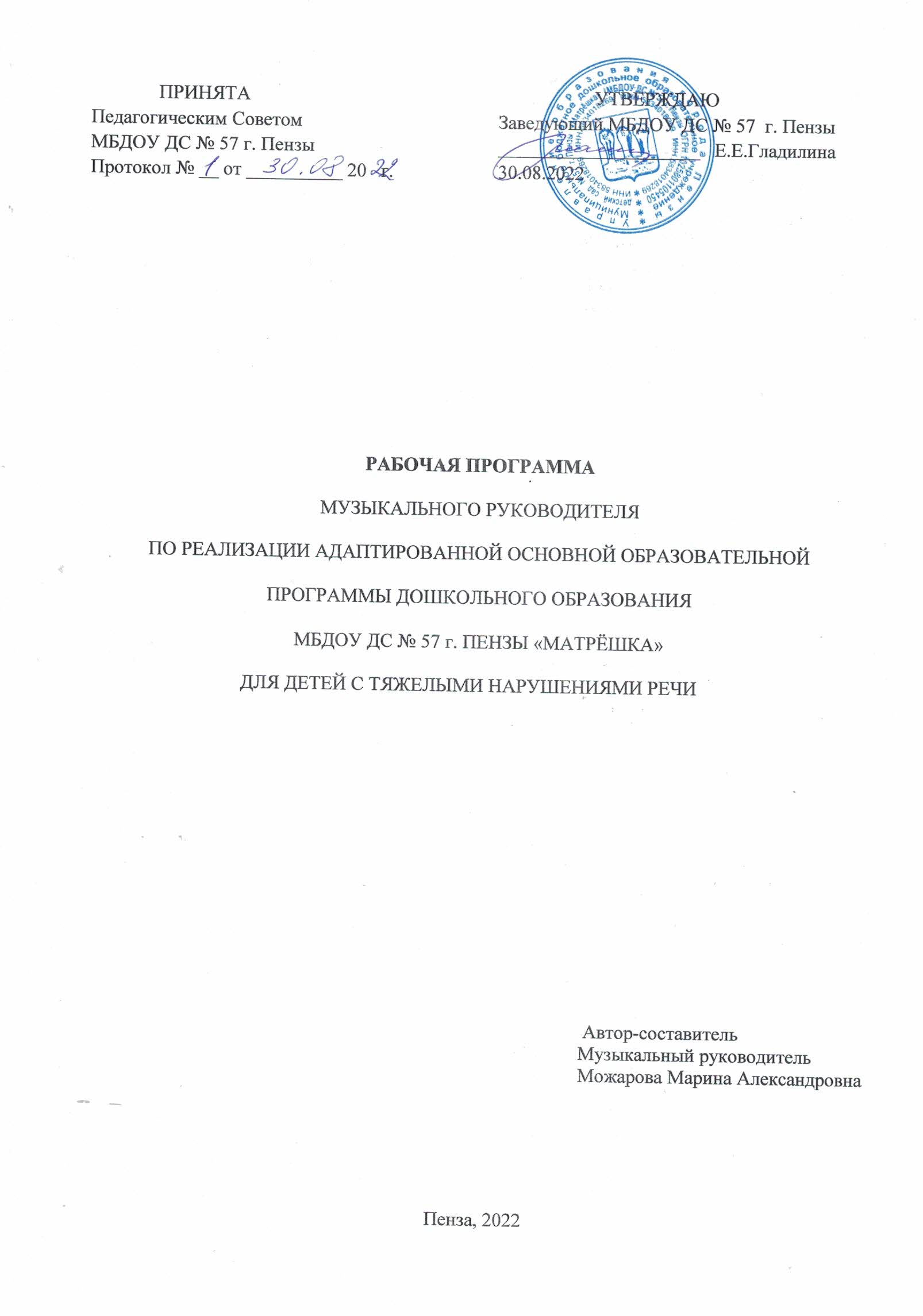 Рабочая программа образовательной области «Художественно-эстетическое развитие» (раздел «Музыкальная деятельность») для работы с детьми с ОВЗ (с тяжелыми нарушениями речи) (далее «Программа») разработана с учётом Основной образовательной программы Муниципального бюджетного дошкольного образовательного учреждения детского сада №57 г. Пензы «Матрёшка» и «Адаптированной основной образовательной программы для дошкольников с тяжелыми нарушениями речи Муниципального бюджетного дошкольного образовательного учреждения детского сада №57 г. Пензы «Матрёшка». При составлении Программы были использованы «Программа по музыкальному воспитанию детей дошкольного возраста «Ладушки», Новоскольцева И., Каплунова И. Санкт – Петербург - .; «Ритмическая мозаика» Буренина А. И. Санкт Петербург, ЛОИРО, 2000г; Примерная адаптированная программа коррекционно-развивающей работы в логопедической группе детского сада с тяжелыми нарушениями речи (ОНР) с 3-7 лет. Н. В. Нищева; музыкальный репертуар (формируется из различных программных сборников) является вариативным компонентом программы и может изменяться, дополняться.     Основная идея рабочей программы – формирование основ базовой музыкальной культуры личности, всестороннее развитие музыкальных способностей воспитанников, имеющих тяжёлые нарушения речи, с учетом особенностей их психофизического развития и индивидуальных возможностей.    Содержание Программы в соответствии с требованиями включает три основных раздела – целевой, содержательный и организационный.      Целевой раздел Программы определяет ее цели и задачи, принципы и подходы к формированию Программы, планируемые результаты ее освоения в виде целевых ориентиров.     Содержательный раздел Программы включает описание образовательной деятельности в соответствии с направлениями развития ребенка в образовательной области художественно-эстетическое развитие.      Организационный раздел Программы описывает систему условий реализации образовательной деятельности, необходимых для достижения целей Программы, планируемых результатов ее освоения в виде целевых ориентиров.1. Целевой раздел  1. 1.  Пояснительная записка1.1.1. Цели и задачи ПрограммыЦель программы - развитие музыкальных способностей детей с тяжелыми нарушениями речи в различных видах музыкальной деятельности с учетом их индивидуальных возможностей в соответствии с требованиями ФГОС ДО.Задачи:
1.Заложить основы гармоничного развития (слуха, голоса, внимания, движения, чувства ритма,  индивидуальных способностей.)2.Совершенствовать речевые навыки и коммуникативные способности детей  посредством вовлечения их в совместную музыкальную деятельность.3.Подготовить детей к восприятию музыкальных образов и представлений.4.Научить детей творчески использовать музыкальные впечатления в повседневной жизни.
5.Познакомить детей с разнообразием музыкальных форм и жанров.
6.Развивать детское творчество во всех видах музыкальной деятельности.7.Приобщить детей к русской народно-традиционной и мировой культуре1.1.2. Принципы реализации Программы1. Принцип гуманизации - ведущий принцип образования, предполагающий учет особенностей личности ребенка, индивидуальной логики его развития в процессе музыкальной деятельности.2. Принцип учета возрастных и индивидуальных особенностей ребенка, объясняющий необходимость музыкальной диагностики детей.3. Принцип учета и развития субъектных качеств и свойств ребенка в организации музыкальной деятельности, обозначающий учет музыкальных интересов ребенка и его направленности на конкретный вид музыкальной деятельности, опору на активность, инициативность и самостоятельность воспитанника, поощрение этих качеств в музыкальной деятельности.3. Принцип партнерства -содействия и сотрудничества детей и взрослых.4. Принцип поддержки инициативы детей в различных видах музыкальной и самостоятельной деятельности.5. Принцип педагогической поддержки, направляющий действия педагога на оказание помощи ребенку, который испытывает те или иные затруднения в процессе музыкально-художественной деятельности. Основной задачей педагогической поддержки становится совместный поиск адекватного решения возникшей проблемы. Основным показателем успешной реализации данного принципа являются удовлетворенность дошкольника своей деятельностью и ее результатами, снятие эмоциональной напряженности.6. Принцип   профессионального   сотрудничества   и   сотворчества, означающий обязательное профессиональное взаимодействие музыкального педагога и воспитателя в организации процесса музыкального воспитания и развития воспитанников ДОУ. Этот принцип подразумевает также тесное сотрудничество с семьей ребенка и специалистами, работающими в детском саду.7. Принцип систематичности и последовательности в организации музыкальной деятельности, предполагающий систематическую работу с детьми, постепенное усложнение музыкального содержания и задач воспитания и развития, сквозную связь предлагаемых содержания, форм, средств и методов работы.8. Принцип продуктивности музыкальной деятельности в дошкольном детстве, означающий, что процессы восприятия – исполнительства – творчества дошкольников выражены в некоем продукте (например, в образе, воплощенном в рисунке, танце, мелодии, игре, слове и т.д.)9. Принцип синкретичности, подразумевающий объединение разнообразных методов активизации детской музыкальной деятельности в рамках педагогической технологии, а также объединение различных способов музыкальной деятельности дошкольников, позволяющее им наиболее полно и самостоятельно выражать себя, особенности своего музыкального развития.1.1.3. Планируемые результатыСпецифика дошкольного детства (гибкость, пластичность развития ребенка, высокий разброс вариантов его развития, его непосредственность и непроизвольность) не позволяет требовать от ребенка дошкольного возраста достижения конкретных образовательных результатов и обусловливает необходимость определения результатов освоения образовательной программы в виде целевых ориентиров. Целевые ориентиры дошкольного образования, представленные в ФГОС ДО, следует рассматривать как социально-нормативные возрастные характеристики возможных достижений ребенка. Это ориентир для педагогов и родителей, обозначающий направленность воспитательной деятельности взрослых. Старшая группаРазличает жанры музыкальных произведений (марш, танец, песня); звучание музыкальных инструментов (фортепиано, скрипка).   Различает высокие и низкие звуки (в пределах квинты).  Может петь без напряжения, выразительно, плавно, легким звуком; отчетливо произносить слова, своевременно начинать и заканчивать песню; петь в сопровождении музыкального инструмента.Может ритмично двигаться в соответствии с характером и динамикой музыки.Умеет выполнять танцевальные движения (поочередное выбрасывание ног вперед в прыжке, полуприседание с выставлением ноги на пятку, носок, шаг на всей ступне на месте, с продвижением вперед и в кружении, боковой галоп).Самостоятельно инсценирует содержание песен, хороводов.  Действует, не подражая другим детям.Владеет приемами и способами игры на музыкальных инструментах (бубен, ложки, треугольник, трещотка, металлофон, ксилофон, маракасы, рубель, барабан, колокольчики и другие).Подготовительная группаУзнает мелодию Государственного гимна РФ.        Определяет жанр прослушанного произведения (марш, песня, танец) и инструмент, на котором оно исполняется.Определяет общее настроение, характер музыкального произведения.Различает части музыкального произведения (вступление, 1часть, 2 часть, 3часть, куплет, припев). Может петь песни в удобном диапазоне, исполняя их выразительно, правильно передавая мелодию (ускоряя, замедляя, усиливая и ослабляя звучание).Может петь индивидуально и коллективно, с сопровождением и без него.Умеет выразительно и ритмично двигаться в соответствии с разнообразным характером музыки, музыкальными образами; передавать несложный музыкальный ритмический рисунок.Умеет выполнять танцевальные движения («ковырялочка», шаг с притопом, приставной шаг с приседанием, пружинящий шаг, боковой галоп, переменный шаг).Инсценирует игровые песни, придумывает варианты образных движений в играх и хороводах.Исполняет сольно или в ансамбле на ударных и звуковысотных детских музыкальных инструментах несложные песни и мелодии.1.1.4. Характеристика особенностей развития и индивидуальных возможностей детейУровень речевого недоразвития у детей 5-6 лет                           Типичные проявления   нарушений речевого развитияАктивный словарь ограничен и включает существительные, глаголы, небольшое количество прилагательных и наречий. Могут использоваться личные местоимения, предлоги в элементарном значении. Не знают многих значений слов, заменяют слова близкими по смыслу, объяснением значения, жестом, заменяют названия действий названием соответствующим по назначению предметом, сходным предметом с отрицанием не. В речи встречаются отдельные формы словоизменения. Характерно смешение окончаний существительных в косвенных падежах, недифференцированное употребление глагольных форм, нарушения согласования слов, неточное употребление или пропуски предлогов. Способами словообразования не владеют. Пассивный словарь шире активного. Различают некоторые грамматические формы и синтаксические конструкции.
Фразовая речь состоит из немногословных простых или усеченных предложений с множественными аграмматизмами, заменами или пропусками слов, построенными с нарушением структуры предложения и синтаксических связей.
Звукопроизношение значительно нарушено. Наблюдается диссоциация между произношением звуков изолированно и в спонтанной речи: несформированность звуковой стороны речи ярче проявляется при произнесении слов и предложений. Характерны многочисленные искажения, замены и смешения звуков. Фонематическое восприятие недостаточно развито, имеет место неподготовленность к овладению звуковым анализом и синтезом.
Слоговая структура слова усвоена недостаточно. При правильном воспроизведении контура слов нарушается звуконаполняемость: наблюдаются перестановки выпадение звука из закрытого слога, при стечении согласных; пропуски слогов, опускание последнего слога.                           Специфическиепсихолого-педагогические особенностиХарактерные особенности познавательной деятельности.
Восприятие: недифференцированность слуховых образов, затруднения при анализе ритмических структур, затруднение зрительного восприятия при уменьшении или увеличении информативных признаков, могут быть нарушения оптико пространственного гнозиса.
Внимание: так же наблюдается повышенная истощаемость процессов внимания, низкий уровень концентрации и распределения внимания, объем ниже возрастной нормы. Характерным показателем нарушения произвольности является повышенная отвлекаемость.
Память: имеет место снижение возможностей запоминания вербального материала и продуктивности запоминания, ограничен объем слухоречевой памяти.
Мышление: наглядно-действенное, в большинстве случаев развито по возрасту, но наблюдается отставание в развитии наглядно образного и словесно-логического мышления, без специального обучения с трудом овладевают анализом и синтезом, сравнением и обобщением, для многих характерна ригидность мышления.
Воображение: характерны недостаточная подвижность, инертность, быстрая истощаемость процессов воображения. Отмечается более низкий уровень пространственного оперирования образами, недостаточное развитие творческого воображения.
Особенности моторной сферы: недостаточная сформированность двигательного анализатора в целом, рассогласование степени владения различными двигательными навыками (общей, мимической, ручной, артикуляторной моторики), трудности в обучении сложным моторным актам возрастают при наличии дефицита памяти и внимания.
Эмоционально-личностные особенности. Часто характеризуются раздражительностью, повышенной возбудимостью, двигательной расторможенностью, могут быть эмоционально неустойчивы, нередко возникают расстройства настроения с проявлением агрессии, навязчивости, беспокойства. Значительно реже у них наблюдаются заторможенность и вялость.Характеристика музыкально-художественной  деятельности детейУ детей шестого года жизни восприятие музыки носит более целенаправленный характер. Они способны не только заинтересованно слушать музыку, но и самостоятельно оценивать ее. У них постепенно воспитываются навыки культуры слушания музыки. Дети знают и могут назвать имена композиторов, с произведениями которых знакомы, различают простейшие музыкальные жанры (песня, танец, марш), различают простую двух- и трехчастную форму музыкального произведения. Интенсивно развиваются музыкальные способности — ладовое чувство, чувство ритма, музыкально-слуховые представления. Особенно отчетливо это прослеживается в разных видах музыкальной деятельности. В певческой деятельности ребенок чувствует себя более уверенно за счет укрепления и развития голосовых связок и всего голосового и дыхательного аппарата, развития вокально-слуховой координации, расширения певческого диапазона («ре» первой октавы — «до», «до-диез» второй октавы), формирования более четкой дикции. У большинства детей голос приобретает относительно высокое звучание, определенный тембр. В музыкально-ритмической деятельности дети также чувствуют себя более уверенно: ориентируются в пространстве, овладевают разнообразными видами ритмических движений. Двигаются свободно, достаточно ритмично, адекватно характеру и настроению музыки.                                      Уровень речевого недоразвития у детей 6-7 летТипичные проявления нарушений речевого развитияАктивный словарь беден, в нем преобладают существительные и глаголы, реже употребляются
слова, характеризующие качества, признаки, состояния предметов. Сложные предлоги
не употребляются. Отмечается незнание и неточное употребление слов: имеют место замены слов близкими по смыслу или звуковому составу, замена слова объяснением его назначения, замены названия части предмета целым. Система словоизменения сформирована недостаточно: допускаются ошибки при склонении существительных (особенно 2 и 3 склонения и во множественном числе), при использовании временных и видовых форм глагола, при согласовании и управлении.
Способами словообразования владеют слабо. Наблюдаются аграмматизмы при образовании
новых слов, при подборе родственных слов словообразование заменяется словоизменением. Понимание обращенной речи приближено к норме. Недостаточное понимание изменений значений слов вносимых приставками и суффиксами. Затруднено понимание логико грамматических структур, выражающих причинно следственные, временные и пространственные отношения.
Фразовая речь относительно развернута, преобладают простые предложения. Отмечаются неумение или затруднения при распространении предложений Из-за несформированности грамматического строя речи нарушается синтаксическая связь слов в предложении и между частями сложного предложения. Звукопроизношение нарушено. Характерно недифференцированное произнесение звуков (свистящие, шипящие, аффрикаты и соноры): замены фонетически близких звуков; замены простыми по артикуляции; а также искажения звуков. Сохраняется диссоциация между произношением изолированных звуков и в речи.Специфические психолого-педагогические особенностиДля познавательной деятельности характерна инертность, интеллектуальная пассивность.
Восприятие: нечеткие слуховые образы, затруднения при восприятии и анализе ритмических структур, могут быть нарушения оптико пространственного и буквенного гнозиса, недоразвитие зрительно моторной координации.
Внимание: так же наблюдается повышенная истощаемость процессов внимания, низкий уровень концентрации и распределения внимания, объем ниже возрастной нормы. Характерным показателем нарушения произвольности является повышенная отвлекаемость.
Память: при относительной сохранности смысловой памяти у детей снижена вербальная память, страдает продуктивность запоминания, ограничен объем слухоречевой памяти.
Мышление: обладая полноценными предпосылками для овладения мыслительными операциями, доступными по возрасту, дети отстают в развитии словесно логического мышления, с трудом овладевают анализом и синтезом, сравнением и обобщением. Ограничения в использовании языковых средств приводят к недоразвитию вербального мышления – неумение рассуждать, делать умозаключения.
Воображение отличается стереотипностью.
Особенности моторной сферы: недостаточная сформированность двигательного анализатора в целом, рассогласование степени владения различными двигательными навыками (общей, мимической, ручной, артикуляторной моторики)
Отклонения в эмоционально-волевой сфере. Детям присущи нестойкость интересов, пониженная наблюдательность, сниженная мотивация, негативизм, повышенная раздражительность, агрессивность, обидчивость, трудности в общении с окружающими, в налаживании контактов со своими сверстниками, отмечаются трудности формирования саморегуляции и самоконтроля. Среди дошкольников с речевыми нарушениями по сравнению со здоровыми детьми существенно преобладают те, для которых характерна заниженная самооценка, что проявляется в большей тревожности и неуверенности в себе.Характеристика музыкально-художественной деятельности детейСедьмой год жизни является очень важным и ответственным в жизни ребенка в плане его становления как личности, а также в связи с подготовкой к предстоящему обучению в школе. У ребенка активно развивается мышление, воображение, память, речь. Все это способствует активному музыкальному развитию. К концу пребывания в детском саду у дошкольников накапливается достаточно большой запас музыкальных впечатлений и элементарных знаний о музыке. Так, они различают музыкальные произведения разных жанров, узнают и называют знакомые произведения отечественных и зарубежных композиторов-классиков. Интерес к восприятию-слушанию музыки становится достаточно устойчивым. У большинства детей имеются собственные музыкальные предпочтения. Слушая музыкальные произведения, они способны их сравнивать, анализировать, оценивать, мотивируя свою оценку. В этом возрасте продолжается развитие основных музыкальных способностей (ладовое чувство, чувство ритма, музыкально-слуховые представления). Совершенствуется голосовой и дыхательный аппарат. В связи с этим расширяются певческие возможности детей. Певческий диапазон расширяется в пределах «до» первой октавы — «ре», «ре-диез» второй октавы. Исполнение песен приобретает бóльшую выразительность, напевность. Дети с удовольствием поют коллективно, небольшими ансамблями. У них появляются любимые песни и возникает потребность в их повторном исполнении. Активное физическое развитие способствует более успешному развитию музыкально-ритмической деятельности. Движения становятся координированными. Дети способны двигаться достаточно четко, ритмично, пластично, согласовывая движения с ее характером, особенностями звучания. Дети овладевают большим запасом танцевальных и образно-игровых движений. В музыкальных играх обнаруживают хорошую реакцию, способность внимательно слушать музыку и менять движения со сменой ее частей, характером звучания. Образные движения, которыми дети изображают персонажей игр, сказок, становятся выразительными.
Активно развиваются музыкально-творческие способности детей, проявляющиеся во всех видах музыкальной деятельности: в восприятии музыки благодаря более развитому воображению и накоплению музыкальных и жизненных впечатлений дети способны творчески воспринимать программную музыку, по-своему интерпретировать ее, выражая собственное отношение с помощью рисунков, выразительных жестов, мимики, движений.1.1.5.Система оценки результатов освоения программы
В соответствии с ФГОС ДО, целевые ориентиры не подлежат непосредственной оценке, в том числе в виде педагогической диагностики (мониторинга), и не являются основанием для их формального сравнения с реальными достижениями детей. Они не являются основой объективной оценки соответствия, установленным требованиям образовательной деятельности и подготовки детей.
Педагогическая диагностика проводится в ходе наблюдений за активностью детей в спонтанной и специально организованной деятельности. Инструментарий для педагогической диагностики — карты наблюдений детского развития, позволяющие фиксировать индивидуальную динамику и перспективы развития каждого ребенка. Результаты педагогической диагностики используются исключительно для решения следующих образовательных задач: индивидуализации образования, оптимизации работы с группой детей.
Процедура отслеживания и оценки результатов развития музыкальности детей проводится 2 раза в год (в сентябре и мае). Приложение 32. Содержательный раздел2.1.Общие положения    Модули образовательной деятельности  составлены в соответствии с направлениями развития ребенка с нарушением речи в пяти образовательных областях: социально-коммуникативной, познавательной, речевой, художественно-эстетической и физического развития, на основе  Адаптированной  основной образовательной программы для дошкольников с тяжелым нарушением речи МБДОУ ДС №57 г. Пензы, в соответствии с Федеральным законом №273-ФЗ «Об образовании в Российской Федерации» и Федеральным государственным образовательным стандартом дошкольного образования.При организации образовательной деятельности по направлениям, обозначенным образовательными областями, соблюдаются принципы Программы, в частности принципам поддержки разнообразия детства, индивидуализации дошкольного образования, возрастной адекватности образования и другим. Содержание образовательной деятельности в соответствии с этими принципами, учитывает разнообразие интересов и мотивов детей, значительные индивидуальные различия между детьми, неравномерность формирования разных способностей у ребенка, а также особенности социокультурной среды, в которой проживают семьи воспитанников, и особенности места расположения Организации. 2.2. Образовательная деятельность в области художественно-эстетического развитияС введением ФГОС ДО, музыкальное воспитание представлено в образовательной области «Художественно-эстетическое развитие», наряду с изобразительным и литературным искусством. В этом есть большой плюс, поскольку важно научить ребенка общаться с произведениями искусства к целом, развивать художественное восприятие, чувственную сферу, способность к интерпретации художественных образов, развивать у детей ценностно-смысловое восприятие и понимание произведений искусства (словесного, музыкального, изобразительного), мира природы; эстетическое отношение к окружающему миру; формировать элементарные представления о видах искусства;  восприятие музыки, художественной литературы, фольклора;  стимулирование сопереживания персонажам художественных произведений; реализацию самостоятельной творческой деятельности детей (изобразительной, конструктивно - модельной, музыкальной и др.). Задачи музыкального воспитания интегрируются и в другие образовательные области. Так, например, в образовательной области «Социально-коммуникативное развитие» речь идет о формировании представления о музыкальной культуре и музыкальном искусстве, представлений о социокультурных ценностях нашего народа, об отечественных традициях и праздниках; развитию навыков игровой деятельности; формирование гендерной, семейной, гражданской принадлежности, патриотических чувств. Развитие свободного общения о музыке с взрослым и сверстниками; формирование основ безопасности собственной жизнедеятельности в различных видах музыкальной деятельности.Образовательная область «Познавательное развитие» предполагает расширение музыкального кругозора детей; сенсорное развитие, формирование целостной картины мира средствами музыкального искусства, творчества. В образовательной области «Речевое развитие» речь идёт о развитии звуковой и интонационной культуры речи, развитие устной речи в ходе высказываний детьми своих впечатлений, характеристики музыкальных произведений; практическое овладение детьми нормами речи, обогащение «образного словаря».  Образовательная область «Физическое развитие» подразумевает задачи развития таких физических качеств, как координация и гибкость, развитие равновесия, координации движений, крупной и мелкой моторики обеих рук, в ходе музыкально - ритмической деятельности; использование музыкальных произведений в качестве музыкального сопровождения различных видов детской деятельности и двигательной активности. Сохранение и укрепление физического и психического здоровья детей, формирование представлений о здоровом образе жизни, релаксации. Художественно-эстетическое развитие предполагает развитие предпосылок ценностно-смыслового восприятия и понимания произведений искусства (словесного, музыкального, изобразительного), мира природы; становление эстетического отношения к окружающему миру; формирование элементарных представлений о видах искусства; восприятие музыки, художественной литературы, фольклора; стимулирование сопереживания персонажам художественных произведений; реализацию самостоятельной творческой деятельности детей (изобразительной, конструктивно-модельной, музыкальной и др.).2.3. Содержание педагогической работы2.3.1. Музыкальная деятельность Старший дошкольный возраст (с 5 до 6 лет)Реализация содержания раздела «Музыка» направлена на обогащение музыкальных впечатлений детей, совершенствование их певческих, танцевальных навыков и умений. Продолжается работа по формированию представлений о творчестве композиторов, о музыкальных инструментах, об элементарных музыкальных формах. В этом возрасте дети различают музыку разных жанров и стилей. Знают характерные признаки балета, оперы, симфонической и камерной музыки. Различают средства музыкальной выразительности (лад, мелодия, метроритм). Дети понимают, что характер музыки определяется средствами музыкальной выразительности. Особое внимание в музыкальном развитии дошкольников с нарушениями речи уделяется умению рассказывать, рассуждать о музыке адекватно характеру музыкального образа. Стимулируются использование детьми развернутых, глубоких, оригинальных суждений. Дети соотносят новые музыкальные впечатления с собственным жизненным опытом, опытом других людей благодаря разнообразию музыкальных впечатлений.     В этот период музыкальный руководитель, воспитатели и другие специалисты продолжают развивать у детей музыкальный слух (звуко высотный, ритмический, динамический, тембровый), учить использовать для музыкального сопровождения самодельные музыкальные инструменты, изготовленные с помощью взрослых. Музыкальные игрушки, детские музыкальные инструменты разнообразно применяются в ходе занятий учителя-логопеда, воспитателей, инструкторов по физической культуре и, конечно же, на музыкальных занятиях.Музыкальные занятия на третьей ступени обучения проводит музыкальный руководитель вместе с воспитателями. Если необходимо, то к занятиям с детьми привлекается учитель-логопед. Элементы музыкальной ритмики учитель-логопед и воспитатели включают в групповые и индивидуальные коррекционные занятия с детьми. Содержание логопедических и музыкальных занятий по ряду направлений работы взаимосвязано. Взаимодействие учителя-логопеда, музыкального руководителя и воспитателей имеет большое значение для развития слухового восприятия детей (восприятия звуков различной громкости и высоты), развития обще речевых умений и навыков (дыхательных, голосовых, артикуляторных) и т.п.Педагогические ориентиры:- продолжать работу по приобщению детей к музыкальной культуре, воспитывать у них положительное отношение к музыкальным занятиям, желание слушать музыку, петь, танцевать;- воспитывать интерес детей к произведениям народной, классической и современной музыки, к музыкальным инструментам;-обогащать слуховой опыт детей при знакомстве с основными жанрами, стилями и направлениями в музыке;- накапливать представления о жизни и творчестве русских и зарубежных композиторов;- обучать детей анализу, сравнению и сопоставлению при разборе музыкальных форм и средств музыкальной выразительности.- развивать умения творческой интерпретации музыки разными средствами художественной выразительности.-развивать умение чистоты интонирования в пении.- способствовать освоению навыков ритмического многоголосья посредством игрового музицирования;- обучать детей сольной и оркестровой игре на детских музыкальных инструментах, учить создавать вместе со взрослыми и использовать на занятиях, в играх самодельные музыкальные инструменты;- совершенствовать движения детей, отражающие метрическую пульсацию (2 / 4 и 4 / 4), предполагающую изменение темпа движения;- совершенствовать пространственную ориентировку детей: выполнять движения по зрительному (картинке, стрелке-вектору), слуховому и двигательному сигналу;-развивать координацию, плавность, выразительность движений, учить выполнять движения в определенном, соответствующем звучанию музыки ритме, темпе, чувствовать сильную долю такта (метр) при звучании музыки в размере 2 / 4, 3 / 4, 4 / 4;-учить детей выполнять движения в соответствии с изменением характера музыки (быстро — медленно); бодро, свободно, подняв голову, не сутулясь и не шаркая ногами, маршировать под звучание марша, входить в зал, обходить его по периметру, останавливаться, затем по музыкальному сигналу снова начинать движение;- совершенствовать танцевальные движения детей;- учить детей выполнять разные действия с предметами под музыку (передавать их друг другу, поднимать вверх, покачивать ими над головой, бросать и ловить мяч и др.);- стимулировать самостоятельную деятельность детей по сочинению танцев, игр, оркестровок.- развивать у детей умения сотрудничать и заниматься совместным творчеством в коллективной музыкальной деятельности.Слушание. Учить различать жанры музыкальных произведений (марш, танец, песня). Совершенствовать музыкальную память через узнавание мелодий по отдельным фрагментам произведения (вступление, музыкальная фраза). Совершенствовать навык различения звуков по высоте в пределах квинты, звучания музыкальных инструментов (фортепиано, скрипка, виолончель, балалайка). Пение. Формировать певческие навыки, умение петь легким звуком в диапазоне от «ре» первой октавы до «до диеза» второй октавы, брать дыхание перед началом песни, между музыкальными фразами, произносить отчетливо слова, своевременно начинать и заканчивать песню, эмоционально передавать характер мелодии, петь умеренно, громко и тихо, смягчать окончания. Способствовать развитию навыков сольного пения, с музыкальным сопровождением и без него. Содействовать проявлению самостоятельности и творческому исполнению песен разного характера. Развивать песенный музыкальный вкус.Песенное творчество. Учить импровизировать мелодию на заданный текст. Учить сочинять мелодии различного характера: ласковую колыбельную, задорный или бодрый марш, плавный вальс, веселую плясовую.Музыкально-ритмические движения. Развивать чувство ритма, умение передавать через движения характер музыки, ее эмоционально-образное содержание. Учить свободно ориентироваться в пространстве, выполнять простейшие перестроения, самостоятельно переходить от умеренного к быстрому или медленному темпу, менять движения в соответствии с музыкальными фразами. Способствовать формированию навыков исполнения танцевальных движений: (поочередное выбрасывание ног вперед в прыжке; приставной шаг с приседанием, с продвижением вперед, кружение; приседание с выставлением ноги вперед, боковой галоп). Познакомить с русским хороводом, пляской, а также с танцами других народов. Продолжать развивать навыки инсценирования песен; учить изображать сказочных животных и птиц (лошадка, коза, лиса, медведь, заяц, журавль, ворон и т. д.) в разных игровых ситуациях.Музыкально-игровое и танцевальное творчество. Развивать танцевальное творчество; учить придумывать движения к пляскам, танцам, составлять композицию танца, проявляя самостоятельность в творчестве. Учить самостоятельно придумывать движения, отражающие содержание песни. Побуждать к инсценированию содержания песен, хороводов. Игра на детских музыкальных инструментах. Развивать интерес к игре на музыкальных инструментах. Развивать умение играть в оркестре на различных инструментах. Закрепить навык игры на металлофоне (глиссандо, простейшие мелодии на 2-3 звуках).2.3.2. Музыкальная деятельность Старший дошкольный возраст (с 6 до 7 лет)Продолжать приобщать детей к музыкальной культуре, воспитывать художественный вкус. Продолжать обогащать музыкальные впечатления детей, вызывать яркий эмоциональный отклик при восприятии музыки разного характера. Совершенствовать звуковысотный, ритмический, тембровый и динамический слух. Способствовать дальнейшему формированию певческого голоса, развитию навыков движения под музыку. Обучать игре на детских музыкальных инструментах. Знакомить с элементарными музыкальными понятиями.Слушание. Продолжать развивать навыки восприятия звуков по высоте в пределах квинты — терции; обогащать впечатления детей и формировать музыкальный вкус, развивать музыкальную память. Способствовать развитию мышления, фантазии, памяти, слуха. Знакомить с элементарными музыкальными понятиями (темп, ритм); жанрами (опера, балет, симфонический оркестр), творчеством композиторов и музыкантов. Познакомить детей с мелодией Государственного гимна Российской Федерации.Пение. Совершенствовать певческий голос и вокально-слуховую координацию. Закреплять практические навыки выразительного исполнения песен в пределах от «до» первой октавы до «ре» второй октавы; учить брать дыхание и удерживать его до конца фразы; обращать внимание на артикуляцию (дикцию). Закреплять умение петь самостоятельно, индивидуально и коллективно, с музыкальным сопровождением и без него.Песенное творчество. Учить самостоятельно придумывать мелодии, используя в качестве образца русские народные песни; самостоятельно импровизировать мелодии на заданную тему по образцу и без него, используя для этого знакомые песни, музыкальные пьесы и танцы.Музыкально-ритмические движения. Способствовать дальнейшему развитию навыков танцевальных движений, умения выразительно и ритмично двигаться в соответствии с разнообразным характером музыки, передавая в танце эмоционально-образное содержание. Знакомить с национальными плясками (русские, чешские, украинские и т. д.). Развивать танцевально-игровое творчеств, формировать навыки художественного исполнения различных образов при инсценировании песен, театральных постановок.Музыкально-игровое и танцевальное творчество. Способствовать развитию творческой активности детей в доступных видах музыкальной исполнительской деятельности (игра в оркестре, пение, танцевальные движения и т. п.). Учить детей импровизировать под музыку соответствующего характера (лыжник, конькобежец, наездник, рыбак; озорной котик и сердитый козлик и т. п.). Учить придумывать движения, отражающие содержание песни; выразительно действовать с воображаемыми предметами. Учить самостоятельно искать способ передачи в движениях музыкальных образов. Формировать музыкальные способности; содействовать проявлению активности и самостоятельности. Игра на детских музыкальных инструментах. Знакомить с музыкальными произведениями в исполнении различных инструментов и в оркестровой обработке. Учить играть на металлофоне, свирели, ударных музыкальных инструментах, русских народных музыкальных инструментах: трещотках, бубенцах, треугольниках; исполнять музыкальные произведения в оркестре и в ансамбле.2.4. Формы организации непосредственно образовательной музыкальной деятельности   детей.
К основным формам организации музыкально-художественной деятельности дошкольников в детском саду относятся: музыкальные занятия; совместная музыкальная деятельность взрослых (музыкального руководителя, воспитателя, специалиста дошкольного образования) и детей в повседневной жизни ДОУ в разнообразии форм; праздники и развлечения; самостоятельная музыкальная деятельность детей. В работе музыкального руководителя основной формой организации непосредственно образовательной музыкальной деятельности детей традиционно являются музыкальные занятия.
Музыкальные занятия имеют несколько разновидностей:2.5. Структура непрерывной образовательной деятельности, позволяющая обеспечить реализацию образовательной области «Художественно-эстетическое развитие»(раздел «музыкальная деятельность»)
Музыкально деятельность детей осуществляется в ходе непрерывной образовательной деятельности в форме занятии и состоит из трёх частей:1. Вводная часть. Музыкально-ритмические упражнения.
Цель: мотивировать детей  на занятие и развивать навыки основных и танцевальных движений, которые будут использованы в плясках, танцах, хороводах.
2. Основная часть. Восприятие музыки.
Цель: приучать ребенка вслушиваться в звучание мелодии и аккомпанемента, создающих художественно-музыкальный образ, эмоционально на них реагировать.
Подпевание и пение.
Цель: развивать вокальные задатки ребенка, учить чисто интонировать мелодию, петь без напряжения в голосе, а также начинать и заканчивать пение вместе с воспитателем.
В основную часть занятий включаются и музыкально-дидактические игры, направленные на знакомство с детскими музыкальными инструментами, развитие памяти и воображения, музыкально-сенсорных способностей.
3. Заключительная. Игра или пляска.Раздел «ВОСПРИЯТИЕ МУЗЫКИ»
- ознакомление с музыкальными произведениями, их запоминание, накопление музыкальныхвпечатлений;
- развитие музыкальных способностей и навыков культурного слушания музыки;
- развитие способности различать характер песен, инструментальных пьес, средств их выразительности;
- формирование музыкального вкуса;
- развитие способности эмоционально воспринимать музыку.
Раздел «ПЕНИЕ»
- формирование у детей певческих умений и навыков;
- обучение детей исполнению песен на занятиях и в быту, с помощью воспитателя и самостоятельно, с сопровождением и без сопровождения; -развитие музыкального слуха, т.е. различение интонационно точного и неточного пения, звуков по высоте, длительности; - развитие певческого голоса, укрепление и расширение его диапазона.
Раздел «МУЗЫКАЛЬНО-РИТМИЧЕСКИЕ  ДВИЖЕНИЯ»
- развитие музыкального восприятия, музыкально-ритмического чувства и в связи с этим ритмичности движений;
- обучение детей согласованию движений с характером музыкального произведения, наиболее яркими средствами музыкальной выразительности, развитие пространственных и временных ориентировок;
- обучение детей музыкально-ритмическим умениям и навыкам через игры, пляски и упражнения;
- развитие художественно-творческих способностей.
Раздел «ИГРА НА ДЕТСКИХ МУЗЫКАЛЬНЫХ ИНСТРУМЕНТАХ»
- совершенствование эстетического восприятия и чувства ребенка;
- становление и развитие волевых качеств: выдержка, настойчивость, целеустремленность, усидчивость;
- развитие сосредоточенности, памяти, фантазии, творческих способностей, музыкального вкуса;
- знакомство с детскими музыкальными инструментами и обучение детей игре на них;
- развитие координации музыкального мышления и двигательных функций организма.
Раздел «ТВОРЧЕСТВО» (песенное, музыкально-игровое, танцевальное; импровизация на детских музыкальных инструментах)
- развитие  творческого воображения при восприятии музыки;
- активизация фантазии ребенка, стремления к достижению самостоятельно поставленной задачи, к поиску форм для воплощения своего замысла;
- развитие способности к песенному, музыкально-игровому, танцевальному творчеству.
                            Организация самостоятельной музыкальной деятельности детей.
Такая деятельность возникает по инициативе детей, без участия взрослого или при незначительной помощи педагога. В основе самостоятельной музыкальной деятельности ребенка лежит побудительный мотив – огромное желание поделиться своими музыкальными впечатлениями и переживаниями, стремление продлить общение с музыкой. Важно помочь ребенку осознать поставленные перед ним задачи, вникнуть в суть предложенных заданий, поддержать стремление выполнить их, подобрать нужные способы и решения. В этом и заключается формирование самостоятельной деятельности дошкольников, освоение ими способов самостоятельных действий. От разнообразия форм организации самостоятельной деятельности детей зависит её характер – воспроизводящая она или творческая.
                                                                                                Культурно-досуговая деятельность
            Культурно-досуговые мероприятия – неотъемлемая часть в деятельности дошкольного учреждения. Организация праздников, развлечений, детских творческих дел способствует повышению эффективности воспитательно-образовательного процесса, создает комфортные условия для формирования личности каждого ребенка. Одно только слово "праздник" заставляет быстрее биться сердце каждого ребенка. С праздником связаны самые большие надежды и ожидания детей. Именно о праздниках детства, проведенных вместе с родителями и друзьями, чаще всего вспоминают взрослые. Для многих эти воспоминания являются самыми светлыми и радостными в жизни.
            Детский праздник – одна из наиболее эффективных форм педагогического воздействия на подрастающее поколение. Праздник вообще, а детский – в частности, принято определять, как явление эстетикосоциальное, интегрированное и комплексное. Массовость, эмоциональная приподнятость, красочность, соединение фольклора с современной событийностью, присущие праздничной ситуации, способствуют более полному художественному осмыслению детьми исторического наследия прошлого и формированию патриотических чувств, навыков нравственного поведения в настоящем. Педагогическая цель детского праздника определяется в соответствии с общей целью формирования личности ребенка и достигается при условии четкой ориентации на психологию и жизненные установки детей дошкольного возраста.
Праздники и культурно-досуговая деятельность в ДОУ рассчитаны на детей в возрасте от 4 до 7лет. Нужно учитывать и детскую непосредственность детей, их постоянную готовность к "чуду" и социально-педагогическую особенность старших дошкольников
– потребность в нерегламентированном общении. С учетом возрастных особенностей детей составлен праздничный календарь, в соответствии с которым те или иные мероприятия проводятся открыто в музыкальном зале или камерно в группах.При подготовке праздников и развлечений:• Логопед, музыкальный руководитель и воспитатель совместно подбирают стихи, песни, инсценировки и другой речевой материал;• Логопед первоначально отрабатывает тексты, добиваясь правильного звукопроизношения;• Воспитатель проводит словарную работу, закрепляет речевой материал в свободное время;• Музыкальный руководитель разучивает песни, танцы, хороводы.Праздники духовно обогащают ребенка, расширяют его представления об окружающем мире, способствуют закреплению знаний и умений, полученных на различных видах занятий, побуждают ребенка к творчеству и общению.Циклограмма проведения праздников и развлеченийЛогоритмическая деятельность.Логоритмическая деятельность  проводятся в тесной связи с учителем-логопедом и воспитателями логопедических групп. Они проводятся один раз в неделю. Цель: преодоление речевых нарушений путём развития и коррекции неречевых и речевых психических функций и адаптация ребёнка к условиям внешней и внутренней среды. В основу этой деятельности положен метод фонетической ритмики. Фонетическая ритмика – это система двигательных упражнений, в которых различные движения (корпуса, головы, рук, ног) сочетаются с произношением специального речевого материала. Структура логоритмических занятий:  движения под музыку, управляющиеся в различных видах ходьбы и бега, общеразвивающие упражнения;  танец или хоровод;  четверостишье, сопровождаемое движением;  песня; артикуляционная гимнастика;  мимические упражнения, психогимнастика;  самомассаж (рук, ног, и т.д);  пальчиковые игры;  подвижные, коммуникативные, спокойные игры;  игра на музыкальных инструментах;  релаксация. Каждое логоритмическое занятие имеет свой сюжет, что создаёт эмоциональную атмосферу, благоприятно влияет на психику ребёнка. Каждый вид деятельности непосредственно связан с предыдущим. Логоритмическое занятие включает элементы, имеющие оздоровительную направленность:общеразвивающие упражнения; развитие певческого голоса, певческого дыхания; дыхательная гимнастика; простейшие приёмы массажа; гимнастика для глаз; пальчиковые игры, массаж пальчиков. Работа в тесной связи с учителем-логопедом позволяет использовать знакомый дидактический материал, что выполняет профилактическую функцию (предупреждает усталость, создает благоприятный эмоциональный настрой), во время проведения логоритмических занятий дети стоят вместе с воспитателем в кругу или сидят полукругом. Такое расположение даёт возможность хорошо видеть преподавателя, двигаться и проговаривать речевой материал вместе с ним. У детей с ограниченными возможностями здоровья встречаются следующие проблемы:  Дети не поют, а говорят;  Не справляются с произношением, пропеванием какого-либо звука;  Плохо запоминают тексты песен, их названия;  Плохо запоминают названия музыкальных произведений для слушания;  Недостаточно согласовывают движения с музыкой, пением, словом;  Затрудняются в передаче ритмического рисунка. Перечисленные особенности детей обуславливают специфику проведения НОД. Обучение детей проводится по строго обдуманному плану на основании общепедагогических принципов: принцип воспитывающего обучения;  принцип доступности; принцип постепенности, последовательности, систематичности;  принцип наглядности;  принцип сознательности;  принцип прочности. Логоритмика – деятельность, интегрирующая в себе игру, двигательную активность и художественно-эстетическое содержание, с подключением к ней гимнастики. Ресурсы логоритмики:  Совершенствование речи детей;  Овладение двигательными навыками;  Умение ориентироваться в окружающем мире;  Способность преодолевать трудности, творчески преодолевать себя;  Благотворно влияет на здоровье детей, укрепление мышечной системы глаз, сердечнососудистой, дыхательной, речедвигательной систем, укрепление опорнодвигательного аппарата. Логоритмическая образовательная деятельность включает  следующие виды упражнений: 1. Дыхательная гимнастика: Помогает выработать диафрагмальное дыхание, продолжительность, силу и правильное распределение выдоха, развивает зрительное восприятие «Подуй на пальцы»;  «Ветер»;   «Аромат цветов»;  «Надуй шар». 2. Фонопедическая гимнастика для горла: Развивает качество голоса – силу, высоту, укрепляет голосовой аппарат. Развивает певческие навыки. «Самолёты»; «Лягушка и кукушка»; «Петушок». 3. Артикуляционные упражнения: Развивают подвижность языка, челюсти, губ, дикцию. Укрепляет мышцы глотки.  Щелкать язычком; провести язычком по зубам в одну, затем в другую сторону; пощупать язычком одну щёчку, затем другую; втянуть звук, издавая звук; прикусывать кончик языка; прикусывать язычок от кончика и дальше, а затем обратно; жевать язычок слева и справа; жевать верхнюю губу и нижнюю. 4. Ритмические игры: Развивают чувство ритма, темпа, метра.  «Ёжик и барабан»; «Чудеса в решете»; «Метелица»; «Бубен»; «Часы»; «На лошадке». 5. Речевые игры: Развивают у детей чувство ритма, метрическую пульсацию, выразительность движений, творческие способности, укрепляют мышечную систему глаз. «Заинька»; «Солнышко»;  «Радуга»; «Встань пораньше»; «Дядя Стёпа». Речевые игры – доступное средство для импровизации. Озвучивать можно звучащими жестами, природными самодельными инструментами, украшать мимикой, жестами, при этом дети учатся придумывать, сочинять. Базой для речевых игр являются также потешки, считалки, заклички, дразнилки и т.д. - «Имена»; - «Чепуха»; - «Едем, едем на тележке»; - «Хохотальная разминка».  6. Элементарное музицирование на детских музыкальных инструментах: развивают мелкую моторику, чувство ритма, метра, темпа. Улучшают память, внимание. Расширяют тембровое представление. 7. Театральные этюды: - Мимические и пантомимические этюды развивают мимическую и артикуляционную моторику (подвижность губ и щёк).  Пластичность и выразительность движений, творческую фантазию.  Укрепляют чувство уверенности в себе, управление своим телом. - Стихи: «Крапива», «Капуста», «Арбуз». 8. Пение песен: развивает память, внимание, мышление, эмоциональную отзывчивость и музыкальный слух, укрепляет голосовой аппарат ребёнка. Не разрывать слова, удерживать дыхание до конца музыкальной фразы, помогают дыхательные упражнения. Проговариванию слов шёпотом, нараспев, в ритме музыке помогают артикуляционные упражнения. Развитию звуковысотного звука, формированию чистоты интонирования и расширению диапазона голоса помогают распевания.  9. Музыкально-дидактические игры: - «Птицы и птенчик»; «Лесенка»; «Качели»; «Курица»; «Бубенчики». Для развития чувства ритма использую музыкально-дидактические игры: «Небо синее»; - «Мы идём с флажками»; «Смелый пилот»; «Месяц май». И многие игры из книги «Этот удивительный ритм» М. Ю. Картушиной. «Гусеница»; «Паровоз».2.6. Взаимодействие с родителями по музыкально-художественной деятельности
          Семья играет главную роль в жизни ребёнка. Важность семейного воспитания в процессе развития детей определяет важность взаимодействия семьи и дошкольного учреждения. Главной должна стать атмосфера добра, доверия и взаимопонимания между педагогами и родителями.
Взаимодействие с родителями – одно из важнейших направлений в работе, по созданию благоприятных условий для развития музыкальных способности детей дошкольного возраста.
Ориентация на индивидуальность ребенка требует тесной взаимосвязи между детскими садом и семьей, и предполагает активное участие родителей в педагогическом процессе.
         Очевидно, что именно помощь родителей обязательна и чрезвычайно ценна. Потому что, во-первых, родительское мнение наиболее авторитетно для ребенка и, во-вторых, только у родителей есть возможность ежедневно закреплять формируемые навыки в процессе живого, непосредственного общения со своим малышом. Чтобы убедить родителей в необходимости активного участия в процессе формирования музыкальных способностей детей используются следующие формы работы:
 выступления на родительских собраниях;
 индивидуальное консультирование;
 занятия – практикумы (занятия предусматривают участие воспитателей, логопедов, психологов, совместную работу с детьми),
 проведение праздников и развлечений.
          В процессе взаимодействия с родителями можно использовать вспомогательные средства. Совместно с воспитателями организовывать специальные «музыкальные центры», информационные стенды, тематические выставки книг. В «родительском уголке» размещать полезную информацию, которую пришедшие за малышами родители имеют возможность изучить, пока их дети одеваются. В качестве информационного материала размещать статьи специалистов, взятые из разных журналов, книг, конкретные советы, актуальные для родителей, пальчиковые игры, слова песен, хороводов. Приглашать взрослых на индивидуальные занятия с их ребенком, где они имеют возможность увидеть, чем и как мы занимаемся, что можно закрепить дома. В течение года в детском саду проводить «День открытых
дверей» для родителей. Посещение режимных моментов и НОД, в том числе и музыкальной.
Задача музыкального руководителя – раскрыть перед родителями важные стороны музыкального развития ребёнка на каждой возрастной ступени дошкольного детства, заинтересовать, увлечь творческим процессом развития гармоничного становления личности, его духовной и эмоциональной восприимчивости.
2.7. Взаимодействие с педагогамиКачество реализации программы музыкального образования детей в ДОУ зависит от уровня профессиональной компетентности и музыкальной культуры воспитателей, которые непосредственно общаются с детьми на протяжении всего времени их пребывания в ДОУ. Направления взаимодействия музыкального руководителя с педагогическим коллективом ДОУ  Ознакомление воспитателей с теоретическими вопросами музыкального образования детей;  Разъяснение содержания и методов работы по музыкальному образованию детей в каждой возрастной группе;  Обсуждение сценариев праздников и развлечений;  Взаимодействие в изготовлении праздничного оформления, декораций, костюмов, в оформлении интерьера дошкольного образовательного учреждения к праздникам;  Взаимодействие в организации музыкальной развивающей предметно-пространственной среды ДОУ;  Оказание методической помощи педагогическому коллективу в решении задач музыкального образования детей;  Участие в педагогических советах ДОУ;  Взаимодействие с методистом ДОУ, инструктором по физической культуре, учителем-логопедом, педагогом-психологом. Формы взаимодействия Индивидуальные и групповые консультации, в ходе которых обсуждаются вопросы индивидуальной работы с детьми; музыкально-воспитательная работа в группах;  используемый на занятиях музыкальный репертуар; вопросы организации музыкальной развивающей предметно-пространственной среды ДОУ;  Практические занятия педагогического коллектива, включающие разучивание музыкального репертуара, освоение и развитие музыкально-исполнительских умений  воспитателей;  Проведение вечеров досугов и развлечений с последующим анализом и обсуждением с точки зрения взаимодействия всего педагогического коллектива в решении задач  музыкального развития детей;  Организация смотров-конкурсов проектов музыкально-развивающей среды в ДОУ, в отдельно взятой группе;  Совместная подготовка семинаров-практикумов по проблеме ценностного воспитания и развития ребенка-дошкольника средствами музыки; мастер – классы;  Музыкальные гостиные и вечера встреч с музыкой, организованные в ДОУ;  Круглые столы по темам: - совместное проектирование планов работы, их корректировка по мере решения общих задач;- совместное проектирование музыкально-образовательной среды в ДОУ, в группах; - совместное обсуждение результатов диагностики и индивидуальных музыкальных проявлений ребенка в условиях занятия и в повседневной жизнедеятельности;  Взаимные консультации по использованию музыкального материала в образовательном  процессе ДОУ, в решении разнообразных задач воспитания и развития.2.8. Взаимодействие с учителем -логопедомВзаимодействие учителя-логопеда и музыкального руководителя осуществляется по двум направлениям:- коррекционно-развивающее;- информационно-консультативное.Осуществляя свою работу, и учитель-логопед, и музыкальный руководитель должны учитывать структуру речевого дефекта; осуществлять индивидуальный подход на фоне коллективной деятельности; закреплять знания, умения и навыки, приобретенные на коррекционно-логопедических занятиях; всесторонне развивать личность ребенка и его самооценку.Можно выделить основные задачи, стоящие перед учителем-логопедом и музыкальным руководителем при проведении коррекционно-образовательной работы. Это оздоровительные, образовательные (познавательные), воспитательные и коррекционные задачи.Оздоровительные задачи включают: укрепление костно-мышечного аппарата; развитие дыхания; развитие координации движений и моторных функций; развитие ловкости, силы, выносливости, плавности, воспитание правильной осанки, походки.Образовательные задачи: формирование двигательных умений и навыков; развитие пространственной ориентировки, переключаемости, координации движений; освоение знаний о метроритмике.Воспитательные задачи: воспитание и развитие чувства ритма, способности чувствовать в музыке, движениях ритмическую выразительность, восприятия музыкальных образов и умения ритмично, выразительно двигаться в соответствии с данным образом, личностные качества, чувства коллективизма, умения соблюдать правила выполнения упражнений.Коррекционные задачи: развитие речевого дыхания, фонематического восприятия, артикуляционного аппарата, грамматического строя и связной речи; формирование и развитие слухового и зрительного внимания, памяти и др.; воспитание просодических компонентов речи.При этом каждый из педагогов коррекционно-развивающей работы осуществляет развитие следующих направлений.Учитель-логопед:- постановка диафрагмально-речевого дыхания;- укрепление мышечного аппарата речевых органов средствами логопедического массажа;- формирование артикуляторной базы для исправления неправильно произносимых звуков;- коррекция нарушенных звуков, их автоматизация и дифференциация;- развитие фонематического восприятия, анализа и синтеза речи;- обучение умению связно выражать свои мысли;- обучение грамоте, профилактика дисграфии и дислексии;- развитие психологической базы речи;- совершенствование мелкой моторики;- логопедизация занятий и режимных моментов.Музыкальный руководитель осуществляет работу по развитию и формированию:- слухового внимания и слуховой памяти;- оптико-пространственных представлений;- зрительной ориентировки на собеседника;- координации движений;- умения передавать несложный музыкальный ритмический рисунок;- темпа и ритма дыхания и речи;- орального праксиса;- просодики;- фонематического слуха.Формы и виды взаимодействия музыкального руководителя с учителями-логопедами. План взаимодействия учителей-логопедов с музыкальным руководителем на учебный год.Журнал взаимодействия.Совместный подбор методической литературы, пособий и репертуара.Участие учителей-логопедов в подготовке и проведении тематических развлечений, праздников, открытых занятий.Составление картотек речевых игр, игр со словом и т.д.Выступление музыкального руководителя на педагогических советах на темы, касающиеся коррекционных упражнений, игр со словом, пения и т.д. для профилактики нарушений речи.Использование на музыкальных занятиях, праздниках и развлечениях логопедических распевок, речевых игр, логоритмических упражнений, игр со словом, пальчиковых игр, музыкально-ритмических движений с пением, поговорок, небылиц, считалок, подговорок, музыкально-дидактических игр со словом, потешек, частушек, загадок, стихов, скороговорок, инсценировок сказок и песен, вокально-хоровая работа.3. ОРГАНИЗАЦИОННЫЙ РАЗДЕЛ3.1. Психолого-педагогические условия, обеспечивающие развитие ребенкаПрограмма предполагает создание следующих психолого-педагогических условий, обеспечивающих развитие ребенка в соответствии с его возрастными и индивидуальными возможностями и интересами:1. Личностно-порождающее взаимодействие взрослых с детьми, предполагающее создание таких ситуаций, в которых каждому ребенку предоставляется возможность выбора деятельности, партнера, средств и пр.; обеспечивается опора на его личный опыт при освоении новых знаний и жизненных навыков. 2. Ориентированность педагогической оценки на относительные показатели детской успешности, то есть сравнение нынешних и предыдущих достижений ребенка, стимулирование самооценки. 3. Формирование игры как важнейшего фактора развития ребенка. 4. Создание развивающей образовательной среды, способствующей физическому, социально-коммуникативному, познавательному, речевому, художественно-эстетическому развитию ребенка и сохранению его индивидуальности. 5. Сбалансированность репродуктивной (воспроизводящей готовый образец) и продуктивной (производящей субъективно новый продукт) деятельности, то есть деятельности по освоению культурных форм и образцов и детской исследовательской, творческой деятельности; совместных и самостоятельных, подвижных и статичных форм активности. 6. Участие семьи как необходимое условие для полноценного развития ребенка дошкольного возраста. 7. Профессиональное развитие педагогов, направленное на развитие профессиональных компетентностей, в том числе коммуникативной компетентности и мастерства мотивирования ребенка, а также владения правилами безопасного пользования Интернетом, предполагающее создание сетевого взаимодействия педагогов и управленцев, работающих по Программе. 
 3.1.1. Особенности организации образовательного процесса.
Деятельность взрослых и детей по реализации и освоению Программы организуется в режиме
дня в двух основных моделях:
в совместной деятельности взрослого и детей, и в самостоятельной деятельности детей.
Решение образовательных задач в рамках совместной деятельности взрослого и детей осуществляется в виде непрерывной непосредственно образовательной деятельности
образовательной деятельности, осуществляемой в ходе режимных моментов.
Непрерывная непосредственно образовательная деятельность реализуется через
организацию различных видов детской деятельности (игровой, двигательной, познавательно исследовательской, коммуникативной, продуктивной, музыкально-художественной, трудовой,
а также чтения художественной литературы) или их интеграцию с использованием разнообразных форм и методов работы. Музыкальная деятельность организуется в процессе музыкальных занятий, которые проводятся музыкальным руководителем в музыкальном зале.
Непрерывная непосредственно образовательная деятельность по музыкальному
развитию (план на день)Образовательная деятельность в процессе самостоятельной деятельности
детей в различных видах детской деятельностиСамостоятельная деятельность детей, как одна из моделей организации образовательного
процесса детей дошкольного возраста - это:
свободная деятельность воспитанников в условиях созданной педагогами развивающей
предметно-пространственной образовательной среды, обеспечивающая выбор каждым
ребенком деятельности по интересам и позволяющая ему взаимодействовать со сверстниками
или действовать индивидуально;
организованная воспитателем деятельность воспитанников, направленная на решение задач,
связанных с интересами других людей (эмоциональное благополучие других людей, помощь
другим и др.)3.1.2. Особенности режима дня детей с ОВЗ
           Для детей с ограниченными возможностями здоровья характерны моторные трудности,
двигательная расторможенность, низкая работоспособность, что требует соответствующей
адаптации. Режимы дня предусматривают гибкую систему с учетом индивидуальных
особенностей детей (увеличение времени приема пищи, сна, учет соматического состояния
детей при организации прогулок закаливания, др.). В проведении непрерывной
непосредственно образовательной деятельности (ННОД) учитываться специальные
образовательные потребности и возможности детей с ОВЗ (противопоказания после
перенесенного заболевания, ограничения определенных видов деятельности (прыжки),
индивидуальные особенности) - для детей предусмотрено: сокращение времени ННОД,
организация ННОД по подгруппам, индивидуально и в малый группах, другие виды
организации их активности и т.п. Организация деятельности по реализации Программы с детьми с ОВЗ предусматривает изменения в соответствии с актуальной ситуацией в группе, вызванной особенностями детей с ОВЗ. При организации режима для детей с ОВЗ соблюдается баланс между спокойными и активными видами деятельности и формами реализации Программы, образовательной деятельностью в помещении и на воздухе и т. п.
Задача педагога для детей с ОВЗ — создавать положительное настроение у детей,
организовывать рациональный двигательный режим, предупреждать детское утомление,
разумно чередовать смену активной деятельности и отдыха.
3.2. Условия реализации Программы Материально-техническое обеспечение.
           В детском саду имеется отдельный оборудованный музыкальный зал.
Оборудование, пособия и материалы для проведения музыкальных занятий: пианино,
музыкальный центр, компьютер, монитор, детские шумовые инструментов, наборы портретов музыкантов, фонотека музыкальных произведений, аудиозаписи и т.п.
Оборудование и материалы для проведения театрализованной деятельности,
развлечений и праздников: детские и взрослые костюмы, декорации, атрибуты для
спектаклей, зеркальный шар, прибор для создания световых эффектов, наборы кукол для
театрализованной деятельности, ширмы, видеофильмы, слайды и т.п.
Материально-технические условия реализации программы соответствуют:
-санитарно-гигиеническим нормам образовательного процесса в дошкольной организации (требованиям к водоснабжению, канализации, освещению, воздушно-тепловому режиму и т. д.);-санитарно- и социально-бытовых условий с учётом потребностей детей с ОВЗ
   (наличие оборудованных гардеробов, санузлов, мест личной гигиены; наличие адекватно
   оборудованного пространства дошкольного учреждения, рабочего места ребёнка и т. д.);
-пожарной и электробезопасности в соответствии с потребностями детей с ОВЗ;
-возможность для беспрепятственного доступа детей с ограниченными возможностями
  здоровья к объектам инфраструктуры образовательной организации.
Материально техническое обеспечение реализации Программы пополняется в соответствии с необходимостью внесения изменений в предметно пространственную среду.
Особенности организации развивающей предметно-пространственной среды (РППС) музыкального зала.
         Предметно-развивающая среда в ДОУ выполняет следующие функции: образовательную,
развивающую, воспитывающую, стимулирующую, организационную, коммуникационную,
социализирующую и другие. Она направлена на развитие инициативности, самостоятельности, творческих проявлений ребёнка, является открытой системой, способной к корректировке и развитию. Окружающий предметный мир пополняется и обновляется в соответствии с возрастными и речевыми возможностями ребёнка, в соответствии с изучаемой темой.
РППС обеспечивает:
 максимальную реализацию образовательного потенциала пространства дошкольной организации;
 наличие материалов, оборудования и инвентаря для развития детей в разных видах детской деятельности;
 охрану и укрепление их здоровья, учёт особенностей и коррекцию недостатков их развития;
 возможность общения и совместной деятельности детей дошкольного возраста и взрослых со всей группой и в малых группах;
 двигательную активность детей, а также возможности для уединения;
 учёт национально-культурных, климатических условий, в которых осуществляется образовательная деятельность;
 учёт возрастных особенностей детей младенческого, раннего и дошкольного возрастов
Наполняемость развивающей предметно-пространственной среды отвечает принципу целостности образовательного процесса.
Предметно-пространственной развивающей среда организуется в соответствии с принципами:
Содержательная насыщенность среды – соответствие содержанию Программы.
Образовательное пространство должно включать средства реализации Программы, игровое, спортивное, оздоровительное оборудование и инвентарь (в здании и на участке) для возможности самовыражения и реализации творческих проявлений.
 Трансформируемость - предполагает возможность менять функциональную составляющую предметного пространства в зависимости от образовательной ситуации и меняющихся интересов и возможностей детей (так, предметно-развивающая среда меняется в зависимости от времени года, возрастных, гендерных особенностей, конкретного содержания Программы, реализуемого здесь и сейчас).
Полифункциональность предполагает использование множества возможностей предметов пространственной среды, их изменение в зависимости от образовательной ситуации и интересов детей, возможности для совместной деятельности взрослого с детьми, самостоятельной детской активности, позволяет организовать пространство группового помещения со специализацией его отдельных частей: для спокойных видов деятельности (центры «Книги», «Театрализованная деятельность»), активной деятельности (двигательный центр (физкультурный инвентарь), центр конструирования, центр экспериментирования, центр сюжетно-ролевых игр) и др.
Вариативность предусматривает возможность выбора ребёнком пространства для осуществления различных видов деятельности (игровой, двигательной, конструирования, изобразительной, музыкальной и т. д.), а также материалов, игрушек, оборудования, обеспечивающих самостоятельную деятельность детей.
Доступность обеспечивает свободный доступ детей к играм, игрушкам, материалам и пособиям в разных видах детской деятельности.
Безопасность предполагает соответствие всех её элементов требованиям по обеспечению надёжности и безопасности их использования.
При создании предметно-пространственной развивающей среды учитывается гендерный
принцип, обеспечивающий среду материалами и игрушками как общими, так и специфичными для мальчиков и девочек. Материалы, игрушки и оборудование обладают дидактическими свойствами (обучать конструированию, знакомить с цветом, формой и т. д.); приобщать к миру искусства.
Дошкольное учреждение имеет материалы и оборудование для полноценного развития детей в разных образовательных областях.3.2.1. Оснащение развивающей предметно-пространственной средыпо музыкальному воспитаниюМатериально – техническое оборудованиеУчебно – наглядный материал   Музыкально – дидактические игры и пособия:3.2.2. Примерный музыкальный репертуарСтаршая группа (от 5 до 6 лет) Слушание «Марш», муз. Д. Шостаковича; «Колыбельная», «Парень с гармошкой», муз. Г. Свиридова; «Листопад», муз. Т. Попатенко, сл. Е. Авдиенко; «Марш» из оперы «Любовь к трем апельсинам», муз. С. Прокофьева; «Зима», муз. П. Чайковского, сл. А. Плещеева; «Осенняя песня» (из цикла «Времена года» П. Чайковского); «Полька», муз. Д. Львова-Компанейца, сл. З. Петровой; «Мамин праздник», муз. Е. Тиличеевой, сл. Л. Румарчук; «Моя Россия», муз. Г. Струве, сл. Н. Соловьевой; «Кто придумал песенку?», муз. Д. Львова-Компанейца, сл. Л. Дымовой; «Детская полька», муз. М. Глинки; «Дед Мороз», муз. Н. Елисеева, сл. З. Александровой; «Утренняя молитва», «В церкви» (из «Детского альбома» П. Чайковского); «Музыка», муз. Г. Струве; «Жаворонок», муз. М. Глинки; «Мотылек», муз. С. Майкапара; «Пляска птиц», «Колыбельная», муз. Н. Римского-Корсакова; финал Концерта для фортепиано с оркестром № 5 (фрагменты) Л. Бетховена; «Тревожная минута» (из альбома «Бирюльки» С. Майкапара); «Раскаяние», «Утро», «Вечер» (из сборника «Детская музыка» С. Прокофьева); «Первая потеря» (из «Альбома для юношества») Р. Шумана; Одиннадцатая соната для фортепиано, 1-я часть (фрагменты), Прелюдия ля мажор, соч. 28, № 7 Ф. Шопена. Пение Упражнения на развитие слуха и голоса. «Зайка», муз. В. Карасевой, сл. Н. Френкель; «Сшили кошке к празднику сапожки», детская песенка; «Ворон», рус. нар. песня, обраб. Е. Тиличеевой; «Андрей-воробей», рус. нар. песня, обр. Ю. Слонова; «Бубенчики», «Гармошка», муз. Е. Тиличеевой; «Считалочка», муз. И. Арсеева; «Снега-жемчуга», муз. М. Пархаладзе, сл. М. Пляцковского; «Где зимуют зяблики?», муз. Е. Зарицкой, сл. Л. Куклина; «Паровоз», «Петрушка», муз. В. Карасевой, сл. Н. Френкель; «Барабан», муз. Е. Тиличеевой, сл. Н. Найденовой; «Тучка», закличка; «Колыбельная», муз. Е. Тиличеевой, сл. Н. Найденовой; рус. нар. песенки и попевки. Песни. «Журавли», муз. А. Лившица, сл. М. Познанской; «К нам гости пришли», муз. Ан. Александрова, сл. М. Ивенсен; «Огородная-хороводная», муз. Б. Можжевелова, сл. Н. Пассовой; «Голубые санки», муз. М. Иорданского, сл. М. Клоковой; «Гуси-гусенята», муз. Ан. Александрова, сл. Г. Бойко; «Рыбка», муз. М. Красева, сл. М. Клоковой. «Курица», муз. Е. Тиличеевой, сл. М. Долинова; «Березка», муз. Е. Тиличеевой, сл. П. Воронько; «Ландыш», муз. М. Красева, сл. Н. Френкель; «Весенняя песенка», муз. А. Филиппенко, сл. Г Бойко; «Тяв-тяв», муз. В. Герчик, сл. Ю. Разумовского; «Птичий дом», муз. Ю. Слонова, сл. О. Высотской; «Горошина», муз. В. Карасевой, сл. Н. Френкель; «Гуси», муз. А. Филиппенко, сл. Т. Волгиной. Песенное творчество «Колыбельная», рус. нар. песня; «Марш», муз. М. Красева; «Дили-дили! Бом! Бом!», укр. нар. песня, сл. Е. Макшанцевой; «Придумай песенку»; потешки, дразнилки, считалки и другие рус. нар. попевки. Музыкально-ритмические движения Упражнения. «Маленький марш», муз. Т. Ломовой; «Пружинка», муз. Е. Гнесиной («Этюд»); «Шаг и бег», муз. Н. Надененко; «Плавные руки», муз. Р. Глиэра («Вальс», фрагмент); «Кто лучше скачет», муз. Т. Ломовой; «Учись плясать по-русски!», муз. Л. Вишкарева (вариации на рус. нар. мелодию «Из-под дуба, из-под вяза»); «Росинки», муз. С. Майкапара; «Канава», рус. нар. мелодия, обр. Р. Рустамова. Упражнения с предметами. «Вальс», муз. А. Дворжака; «Упражнения с ленточками», укр. нар. мелодия, обр. Р. Рустамова; «Гавот», муз. Ф. Госсека; «Передача платочка», муз. Т. Ломовой; «Упражнения с мячами», муз. Т. Ломовой; «Вальс», муз. Ф. Бургмюллера. Этюды. «Тихий танец» (тема из вариаций), муз. В. Моцарта; «Полька», нем. нар. танец; «Поспи и попляши» («Игра с куклой»), муз. Т. Ломовой; «Ау!» («Игра в лесу», муз. Т. Ломовой). Танцы и пляски. «Дружные пары», муз. И. Штрауса («Полька»); «Парный танец», муз. Ан. Александрова («Полька»); «Приглашение», рус. нар. мелодия «Лен», обраб. М. Раухвергера; «Задорный танец», муз. В. Золотарева; «Зеркало», «Ой, хмель мой, хмелек», рус. нар. мелодии; «Круговая пляска», рус. нар. мелодия, обр. С. Разоренова; «Русская пляска», рус. нар. мелодия («Во саду ли, в огороде»); «Кадриль с ложками», рус. нар. мелодия, обр. Е. Туманяна; пляска мальчиков «Чеботуха», рус. нар. мелодия. Характерные танцы. «Матрешки», муз. Б. Мокроусова; «Чеботуха», рус. нар. мелодия, обраб. В. Золотарева; «Танец бусинок», муз. Т. Ломовой; «Пляска Петрушек», хорват. нар. мелодия; «Хлопушки», муз. Н. Кизельваттер; «Танец Снегурочки и снежинок», муз. Р. Глиэра; «Танец гномов», муз. Ф. Черчеля; «Танец скоморохов», муз. Н. Римского-Корсакова; «Танец цирковых лошадок», муз. М. Красева; «Пляска медвежат», муз. М. Красева; «Встреча в лесу», муз. Е. Тиличеевой. Хороводы. «К нам гости пришли», муз. Ан. Александрова, сл. М. Ивенсен; «Урожайная», муз. А. Филиппенко, сл. О. Волгиной; «Новогодняя хороводная», муз. С. Шайдар; «Новогодний хоровод», муз. Т. Попатенко; «К нам приходит Новый год», муз. В. Герчик, сл. З. Петровой; «Хоровод цветов», муз. Ю. Слонова; «Как пошли наши подружки», «Со вьюном я хожу», «А я по лугу», «Земелюшка-чернозем», рус. нар. песни, обр. В. Агафонникова; «Ай да березка», муз. Т. Попатенко, сл. Ж. Агаджановой; «Возле речки, возле моста»; «Пошла млада за водой», рус. нар. песни, обр. В. Агафонникова. Музыкальные игры Игры. «Ловишка», муз. Й. Гайдна; «Не выпустим», муз. Т. Ломовой; «Будь ловким!», муз. Н. Ладухина; «Игра с бубном», муз. М. Красева; «Ищи игрушку», «Будь ловкий», рус. нар. мелодия, обр. В. Агафонникова; «Летчики на аэродроме», муз. М. Раухвергера; «Найди себе пару», латв. нар. мелодия, обраб. Т. Попатенко; «Игра со звоночком», муз. С. Ржавской; «Кот и мыши», муз. Т. Ломовой; «Погремушки», муз. Т. Вилькорейской; «Береги обруч», муз. В. Витлина; «Найди игрушку», латв. нар. песня, обр. Г. Фрида. Игры с пением. «Колпачок», «Ой, заинька по сенечкам», «Ворон», рус. нар. песни; «Заинька», рус. нар. песня, обр. Н. Римского-Корсакова; «Как на тоненький ледок», рус. нар. песня, обраб. А. Рубца; «Ворон», рус. нар. мелодия, обр. Е. Тиличеевой; «Две тетери», рус. нар. мелодия, обраб. В. Агафонникова; «Кот Васька», муз. Г. Лобачева, сл. Н. Френкель; «Ежик», муз. А. Аверина; «Хоровод в лесу», муз. М. Иорданского; «Ежик и мышки», муз. М. Красева, сл. М. Клоковой; «Цветы», муз. Н. Бахутовой, слова народные. Музыкально-дидактические игры Развитие звуковысотного слуха. «Музыкальное лото», «Ступеньки», «Где мои детки?», «Мама и детки». Развитие чувства ритма. «Определи по ритму», «Ритмические полоски», «Учись танцевать», «Ищи». Развитие тембрового слуха. «На чем играю?», «Музыкальные загадки», «Музыкальный домик». Развитие диатонического слуха. «Громко, тихо запоем», «Звенящие колокольчики». Развитие восприятия музыки и музыкальной памяти. «Будь внимательным», «Буратино», «Музыкальный магазин», «Времена года», «Наши песни». Инсценировки и музыкальные спектакли «К нам гости пришли», муз. Ан. Александрова; «Как у наших у ворот», рус. нар. мелодия, обр. В. Агафонникова; «Где ты был, Иванушка?», рус. нар. мелодия, обр. М. Иорданского; «Моя любимая кукла», автор Т. Коренева; «Полянка» (музыкальная игра-сказка), муз.Т. Вилькорейской.Развитие танцевально-игрового творчества «Котик и козлик», «Я полю, полю лук», муз. Е. Тиличеевой; «Вальс кошки», муз. В. Золотарева; свободная пляска под любые плясовые мелодии в аудиозаписи; «Гори, гори ясно!», рус. нар. мелодия, обр. Р. Рустамова; «А я по лугу», рус. нар. мелодия, обр. Т. Смирновой. Игра на детских музыкальных инструментах «Небо синее», «Смелый пилот», муз. Е. Тиличеевой, сл. М. Долинова; «Дон-дон», рус. нар. песня, обр. Р. Рустамова; «Гори, гори ясно!», рус. нар. мелодия; «Пастушок», чеш. нар. мелодия, обр. И. Берковича; «Петушок», рус. нар. песня, обр. М. Красева; «Часики», муз. С. Вольфензона; «Жил у нашей бабушки черный баран», рус. нар. шуточная песня, обр. В. Агафонникова. Подготовительная к школе группа (от 6 до 7 лет) Слушание «Детская полька», муз. М. Глинки; «Марш», муз. С. Прокофьева; «Колыбельная», муз. В. Моцарта; «Болезнь куклы», «Похороны куклы», «Новая кукла», «Камаринская», муз. П. Чайковского; «Осень», муз. Ан. Александрова, сл. М. Пожаровой; «Веселый крестьянин», муз. 299 Р. Шумана; «Осень» (из цикла «Времена года» А. Вивальди); «Октябрь» (из цикла «Времена года» П. Чайковского); произведения из альбома «Бусинки» А. Гречанинова; «Море», «Белка», муз. Н. Римского-Корсакова (из оперы «Сказка о царе Салтане»); «Табакерочный вальс», муз. А. Даргомыжского; «Итальянская полька», муз. С. Рахманинова; «Танец с саблями», муз. А. Хачатуряна; «Зима пришла», «Тройка», муз. Г. Свиридова; «Вальс-шутка», «Гавот», «Полька», «Танец», муз. Д. Шостаковича; «Кавалерийская», муз. Д. Кабалевского; «Зима» из цикла «Времена года» А. Вивальди; «В пещере горного короля» (сюита из музыки к драме Г. Ибсена «Пер Гюнт»), «Шествие гномов», соч. 54 Э. Грига; «Песня жаворонка», муз. П. Чайковского; «Пляска птиц», муз. Н. Римского-Корсакова (из оперы «Снегурочка»); «Рассвет на Москвереке», муз. М. Мусоргского (вступление к опере «Хованщина»); «Грустная песня», «Старинный танец», «Весна и осень», муз. Г. Свиридова; «Весна» из цикла «Времена года» А. Вивальди; Органная токката ре минор И.-С. Баха; «На гармонике» из альбома «Бусинки» А. Гречанинова и другие произведения из детских альбомов фортепианных пьес (по выбору музыкального руководителя); «Менуэт» из детского альбома «Бирюльки» С. Майкапара; «Ромашковая Русь», «Незабудковая гжель», «Свирель да рожок», «Палех» и «Наша хохлома», муз. Ю. Чичкова (сб. «Ромашковая Русь»); «Лето» из цикла «Времена года» А. Вивальди. Могут исполняться и другие произведения русских и западноевропейских композиторов (по выбору музыкального руководителя). Пение Упражнения на развитие слуха и голоса. «Лиса по лесу ходила», рус. нар. песня; «Бубенчики», «Наш дом», «Дудка», «Кукушечка», муз. Е. Тиличеевой, сл. М. Долинова; «Ходит зайка по саду», рус. нар. мелодии; «Спите, куклы», «В школу», муз. Е. Тиличеевой, сл. М. Долинова; «Волк и козлята», эстон. нар. песня; «Зайка», «Петрушка», муз. В. Карасевой; «Труба», «Kонь», муз. Е. Тиличеевой, сл. Н. Найденовой; «В школу», муз. Е. Тиличеевой, сл. М. Долинова; «Котя-коток», «Колыбельная», «Горошина», муз. В. Карасевой; «Качели», муз. Е. Тиличеевой, сл. М. Долинова; «А я по лугу», рус. нар. мелодии; «Скок-скок, поскок», рус. нар. песня; «Огород», муз. В. Карасевой; «Вальс», «Чепуха», «Балалайка», муз. Е. Тиличеевой, сл. Н. Найденовой. Песни. «Листопад», муз. Т. Попатенко, сл. Е. Авдиенко; «Здравствуй, Родина моя!», муз. Ю. Чичкова, сл. К. Ибряева; «Моя Россия», муз. Г. Струве; «Нам в любой мороз тепло», муз. М. Парцхаладзе; «Улетают журавли», муз. В. Кикто; «Будет горка во дворе», муз. Т. Попатенко, сл. Е. Авдиенко; «Зимняя песенка», муз. М. Kpaсева, сл. С. Вышеславцевой; «Елка», муз. Е. Тиличеевой, сл. Е. Шмановой; «К нам приходит Hовый год», муз. В. Герчик, сл. З. Петровой; «Мамин праздник», муз. Ю. Гурьева, сл. С. Вигдорова; «Самая хорошая», муз. В. Иванникова, сл. О. Фадеевой; «Спят деревья на опушке», муз. М. Иорданского, сл. И. Черницкой; «Хорошо у нас в саду», муз. В. Герчик, сл. А. Пришельца; «Хорошо, что снежок пошел», муз. А. Островского; «Новогодний хоровод», муз. Т. Попатенко; «Это мамин день», муз. Ю. Тугаринова; «Новогодняя хороводная», муз. С. Шнайдера; «Песенка про бабушку», «Брат-солдат», муз. М. Парцхаладзе; «Пришла весна», муз. З. Левиной, сл. Л. Некрасовой; «Веснянка», укр. нар. песня, обр. Г. Лобачева; «Спят деревья на опушке», муз. М. Иорданского, сл. И. Черницкой; «Во поле береза стояла», рус. нар. песня, обр. Н. Римского-Корсакова; «Я хочу учиться», муз. A. Долуханяна, сл. З. Петровой; «До свидания, детский сад», муз. Ю. Слонова, сл. B. Малкова; «Мы теперь ученики», муз. Г. Струве; «Праздник Победы», муз. М. Парцхаладзе; «Урок», муз. Т. Попатенко; «Летние цветы», муз. Е. Тиличеевой, сл. Л. Некрасовой; «Как пошли наши подружки», рус. нар. песня; «Про козлика», муз. Г. Струве; «На мосточке», муз. А. Филиппенко; «Песня о Москве», муз. Г. Свиридова; «Кто придумал песенку», муз. Д. Льва-Компанейца. Песенное творчество «Осенью», муз. Г. Зингера; «Веселая песенка», муз. Г. Струве, сл. В. Викторова; «Грустная песенка», муз. Г. Струве; «Плясовая», муз. Т. Ломовой; «Весной», муз. Г. Зингера; «Тихая песенка», «Громкая песенка», муз. Г. Струве; «Медленная песенка», «Быстрая песенка», муз. Г. Струве. Музыкально-ритмические движения Упражнения. «Марш», муз. И. Кишко; ходьба бодрым и спокойным шагом под «Марш», муз. М. Робера; «Бег», «Цветные флажки», муз. Е. Тиличеевой; «Кто лучше скачет?», «Бег», муз. Т. Ломовой; «Шагают девочки и мальчики», муз. В. Золотарева; «Поднимай и скрещивай флажки» («Этюд», муз. К. Гуритта), «Кто лучше скачет?», «Бег», муз. Т. Ломовой; «Смелый наездник», муз. Р. Шумана; «Качание рук», польск. нар. мелодия, обр. В. Иванникова; «Упражнение с лентами», муз. В. Моцарта; «Потопаем покружимся»: «Ах, улица, улица широкая», рус. нар. мелодия, обр. Т. Ломовой; «Полоскать платочки»: «Ой, утушка луговая», рус. нар. мелодия, обр. Т. Ломовой; «Упражнение с цветами», муз. Т. Ломовой; «Упражнение с флажками», нем. нар. танцевальная мелодия; «Упражнение с кубиками», муз. С. Соснина; «Погремушки», муз. Т. Вилькорейской; «Упражнение с мячами», «Скакалки», муз. А. Петрова; «Упражнение с лентой» (швед. нар. мелодия, обр. Л. Вишкарева); «Упражнение с лентой» («Игровая», муз. И. Кишко). Этюды. «Попляшем» («Барашенька», рус. нар. мелодия); «Дождик» («Дождик», муз. Н. Любарского); «Лошадки» («Танец», муз. Дарондо); «Обидели», муз. М. Степаненко; «Медведи пляшут», муз. М. Красева; Показывай направление («Марш», муз. Д. Кабалевского); каждая пара пляшет по-своему («Ах ты, береза», рус. нар. мелодия); «Попрыгунья», «Упрямец», муз. Г. Свиридова; «Лягушки и аисты», муз. В. Витлина; «Пляска бабочек», муз. Е. Тиличеевой. Танцы и пляски. «Парная пляска», карельск. нар. мелодия; «Танец с колосьями», муз. И. Дунаевского (из кинофильма «Кубанские казаки»); «Круговой галоп», венг. нар. мелодия; «Пружинка», муз. Ю. Чичкова («Полька»); «Парный танец», латыш. нар. мелодия; «Задорный танец», муз. В. Золотарева; «Полька», муз. В. Косенко. «Вальс», муз. Е. Макарова; «Полька», муз. П. Чайковского; «Менуэт», муз. С. Майкапара; «Вальс», муз. Г. Бахман; «Яблочко», муз. Р. Глиэра (из балета «Красный мак»); «Тачанка», муз. К. Листова; «Мазурка», муз. Г. Венявского; «Каблучки», рус. нар. мелодия, обр. Е. Адлера; «Прялица», рус. нар. мелодия, обр. Т. Ломовой; «Русская пляска с ложками», «А я по лугу», «Полянка», рус. нар. мелодии; «Посеяли девки лен», рус. нар. песня; «Сударушка», рус. нар. мелодия, обр. Ю. Слонова; «Кадриль с ложками», рус. нар. мелодия, обр. Е. Туманяна; «Плясовая», муз. Т. Ломовой; «Уж я колышки тешу», рус. нар. песня, обр. Е. Тиличеевой; «Тачанка», муз. К. Листова; «Вальс», муз. Ф. Шуберта; «Пошла млада», «Всем, Надюша, расскажи», «Посеяли девки лен», рус. нар. песни; «Сударушка», рус. нар. мелодия, обр. Ю. Слонова; «Барыня», рус. нар. песня, обр. В. Кикто; «Пойду ль, выйду ль я», рус. нар. мелодия. Характерные танцы. «Танец Петрушек», муз. А. Даргомыжского («Вальс»); «Танец снежинок», муз. А. Жилина; «Выход к пляске медвежат», муз. М. Красева; «Матрешки», муз. Ю. Слонова, сл. Л. Некрасовой; «Веселый слоник», муз. В. Комарова. Хороводы. «Выйду ль я на реченьку», рус. нар. песня, обр. В. Иванникова; «На горе-то калина», рус. нар. мелодия, обр. А. Новикова; «Зимний праздник», муз. М. Старокадомского; «Под Новый год», муз. Е. Зарицкой; «К нам приходит Новый год», муз. В. Герчик, сл. З. Петровой; «Во поле береза стояла», рус. нар. песня, обр. Н. Римского-Корсакова; «Во саду ли, в огороде», рус. нар. мелодия, обр. И. Арсеева. Музыкальные игры Игры. «Бери флажок», «Найди себе пару», венг. нар. мелодии; «Зайцы и лиса», «Кот и мыши», муз. Т. Ломовой; «Кто скорей?», муз. М. Шварца; «Игра с погремушками», муз. Ф. Шуберта «Экоссез»; «Звероловы и звери», муз. Е. Тиличеевой; «Поездка», «Прогулка», муз. М. Кусс (к игре «Поезд»); «Пастух и козлята», рус. нар. песня, обр. В. Трутовского. Игры с пением. «Плетень», рус. нар. мелодия «Сеяли девушки», обр. И. Кишко; «Узнай по голосу», муз. В. Ребикова («Пьеса»); «Теремок», «Метелица», «Ой, вставала я ранешенько», рус. нар. песни; «Ищи», муз. Т. Ломовой; «Как на тоненький ледок», рус. нар. песня; «Сеяли девушки», обр. И. Кишко; «Тень-тень», муз. В. Калинникова; «Со вьюном я хожу»,  рус. нар. песня, обр. А. Гречанинова; «Земелюшка-чернозем», рус. нар. песня; «Савка и Гришка», белорус. нар. песня; «Уж как по мосту-мосточку», «Как у наших у ворот», «Камаринская», обр. А. Быканова; «Зайчик», «Медведюшка», рус. нар. песни, обр. М. Красева; «Журавель», укр. нар. песня; «Игра с флажками», муз. Ю. Чичкова. Музыкально-дидактические игры Развитие звуковысотного слуха. «Три поросенка», «Подумай, отгадай», «Звуки разные бывают», «Веселые Петрушки». Развитие чувства ритма. «Прогулка в парк», «Выполни задание», «Определи по ритму». Развитие тембрового слуха. «Угадай, на чем играю», «Рассказ музыкального инструмента», «Музыкальный домик». Развитие диатонического слуха. «Громко-тихо запоем», «Звенящие колокольчики, ищи». Развитие восприятия музыки. «На лугу», «Песня — танец — марш», «Времена года», «Наши любимые произведения». Развитие музыкальной памяти. «Назови композитора», «Угадай песню», «Повтори мелодию», «Узнай произведение». Инсценировки и музыкальные спектакли «Как у наших у ворот», рус. нар. мелодия, обр. В. Агафонникова; «Как на тоненький ледок», рус. нар. песня; «На зеленом лугу», рус. нар. мелодия; «Заинька, выходи», рус. нар. песня, обраб. Е. Тиличеевой; «Комара женить мы будем», «Со вьюном я хожу», рус. нар. песни, обр. В. Агафонникова; «Новогодний бал», «Под сенью дружных муз», «Золушка», авт. Т. Коренева; «Муха-цокотуха» (опера-игра по мотивам сказки К. Чуковского), муз. М. Красева. Развитие танцевально-игрового творчества «Полька», муз. Ю. Чичкова; «Танец медведя и медвежат» («Медведь», муз. Г. Галинина); «Уж я колышки тешу», рус. нар. песня, обр. Е. Тиличеевой; «Хожу я по улице», рус. нар. песня, обр. А. Б. Дюбюк; «Зимний праздник», муз. М. Старокадомского; «Вальс», муз. Е. Макарова; «Тачанка», муз. К. Листова; «Два петуха», муз. С. Разоренова; «Вышли куклы танцевать», муз. В. Витлина; «Полька», латв. нар. мелодия, обр. А. Жилинского; «Русский перепляс», рус. нар. песня, обр. К. Волкова; «Потерялся львенок», муз. В. Энке, сл. В. Лапина; «Черная пантера», муз. В. Энке, сл. К. Райкина; «Вальс петушков», муз. И. Стрибога. Игра на детских музыкальных инструментах «Бубенчики», «В школу», «Гармошка», муз. Е. Тиличеевой, сл. М. Долинова; «Андрей-воробей», рус. нар. песня, обр. Е. Тиличеевой; «Наш оркестр», муз. Е. Тиличеевой, сл. Ю. Островского; «Латвийская полька», обр. М. Раухвергера; «На зеленом лугу», «Во саду ли, в огороде», «Сорока-сорока», рус. нар. мелодии; «Белка» (отрывок из оперы «Сказка о царе Салтане», муз. Н. Римского-Корсакова); «Ворон», рус. нар. прибаутка, обр. Е. Тиличеевой; «Я на горку шла», «Во поле береза стояла», рус. нар. песни; «Ой, лопнул обруч», укр. нар. мелодия, обр. И. Берковича; «К нам гости пришли», муз. Ан. Александрова; «Вальс», муз. Е. Тиличеевой; «В нашем оркестре», муз. Т. Попатенко.Список литературы1. Федеральный закон «Об образовании в РФ» от 29 декабря 2012г. № 273-ФЗ.
2. Приказ Министерства образования и науки РФ от 17 октября 2013г. № 1155. «Об утверждении федерального государственного образовательного стандарта дошкольного образования» (Зарегистрировано в Минюсте РФ14 ноября 2013 г. № 30384).
 3. Постановление Главного государственного санитарного врача Российской Федерации от 15 мая 2013 г. № 26 г. Москва от «Об утверждении СанПиН 2.4.1.3049-13 «Санитарно- эпидемиологические требования к устройству, содержанию и организации режима работы
дошкольных образовательных организаций» (Зарегистрировано в Минюсте России 29 мая 2013 г. № 28564). 4. Бодраченко М. «Игровые досуги для детского сада» /ТЦ –Москва, 2011.5. Буренина А. «Ритмопластика» / «Композитор» - Санкт-Петербург, 2000.6. Вихарева Г. «Играем с малышом»/ «Композитор»- Санкт-Петербург, 2007.
7. Каплунова И., Новоскольцева И. «Праздник каждый день» конспекты музыкальных занятий мл, ср, ст, и под. гр./ «Композитор»- Санкт Петербург, 2007.
8. Каплунова И., Новоскольцева И. «Топ-топ каблучок»/ «Композитор»- Санкт-Петербург, 2007.
9. Каплунова И., Новоскольцева И. «Карнавал сказок»/   «Композитор» -Санкт-Петербург, 2007.10. Картушина М. «Логоритмические занятия с детьми 4-5 лет» /ТЦ- Москва, 2003.11. Картушина М. «Логоритмические занятия с детьми 6-7 лет»/ ТЦ – Москва, 2007.12. Картушина М. «Вокально-хоровая работа в детском саду»/ «Скрипторий»- Москва, 2015.13. Картушина М. «Коммуникативные игры для дошкольников»/ «Скрипторий»- Москва, 2014.14.Киселёва Т., Манакова Л. «Логопедическая ритмика в системе коррекционно – развивающей работы детьми 4-5 лет с ТНР»/ «ИЗДАТЕЛЬСТВО «ДЕТСТВО-ПРЕСС», 2019.15. Кононова Н. Обучение дошкольников игре на детских музыкальных инструментах,  Москва 1990г.   16. Макшанцева Е. Детские забавы / Просвещение, М., 1991.17. Макшанцева Е. Скворушка (музыкально-речевые игры) / Аркти -Илекса, М, 1999.18. Методика музыкального воспитания в детском саду /под ред. Н. Ветлугиной – М., Владос, 2000. 19. Нищева Н. «Логопедическая ритмика в системе коррекционно-развивающей работы в детском саду»/ Детство ПРЕСС - Санкт-Петербург, 2014.20. Овчинникова Т. «Логопедические распевки»/ КАРО - Санкт-Петербург, 2005.
21. Овчинникова Т. «Подвижные игры, физкультминутки с речью и музыкой» /КАРО- Санкт-Петербург, 2006.
22. Судакова Е. «Логопедические музыкально-игровые упражнения для дошкольников» /Детство Пресс- Санкт-Петербург, 2013.
23. Суворова Т. «Танцевальная ритмика в детском саду»/ «Музыкальная палитра»- Санкт-Петербург, 2007.
24. Радынова О. «Настроения, чувства в музыке» /ТЦ «Сфера» - Москва, 2009.
25. Радынова О. «Сказка в музыке. Музыкальные инструменты »/ ТЦ «Сфера» - Москва, 2010.Периодические изданияЖурналы «Музыкальная палитра». Журналы «Музыкальный руководитель».Журналы «Справочник музыкального руководителя».Нотная литератураБодраченко И.В. Музыкальные игры в детском саду для детей 3-5 лет/ Ирина Бодраченко. — М.: Айрис-пресс, 2009.Музыка в детском саду. Вторая младшая группа. Песни, игры, пьесы / сост. Ветлугина Н.А. и др. – М., 1989.Музыка в детском саду. Средняя группа. Песни, игры, пьесы / сост. Ветлугина Н.А. и др. – М., 1987.Музыка в детском саду. Старшая группа. Песни, игры, пьесы / сост. Ветлугина Н.А. и др. – М., 1986.Музыка в детском саду. Подготовительная к школе группа. Песни, игры, пьесы / сост. Ветлугина Н.А. и др. – М., 1985Музыка и движение. Упражнения, игры и пляски для детей 3 – 5 лет / авт. -сост. С.И. Бекина и др. – М., 1981.Музыка и движение. Упражнения, игры и пляски для детей 5 – 6 лет / авт. -сост. С.И. Бекина и др. – М., 1983.Музыка и движение. Упражнения, игры и пляски для детей 6 – 7 лет / авт. -сост. С.И. Бекина и др. – М., 1984.Образцова Т..Н. Музыкальные игры для детей. — М.:  ООО «Лада», 2005.Учите детей петь: песни и упражнения для развития голоса у детей 3 – 5 лет / сост. Т.Н. Орлова, С.И. Бекина. – М., 1986.Учите детей петь: песни и упражнения для развития голоса у детей 5 – 6 лет / сост. Т.Н. Орлова, С.И. Бекина. – М., 1987.Учите детей петь: песни и упражнения для развития голоса у детей 6 – 7 лет / сост. Т.Н. Орлова, С.И. Бекина. – М., 1988.Фольклор — музыка — театр: Программы и конспекты занятий./Под ред. С.И.Мерзляковой. — М.: ВЛАДОС, 1999.ДОПОЛНИТЕЛЬНЫЙ РАЗДЕЛРабочая программа образовательной области «Художественно-эстетическое развитие» (раздел «Музыкальная деятельность») для детей с нарушениями речи МБДОУ ДС №57 г. Пензы ориентирована на развитие детей от 5 до 7 лет, рассчитана на 2 года обучения детей в логопедической группе старшего дошкольного возраста от 5 до 7 лет (старшая группа и подготовительная к обучению в школе группы).Особое внимание в Программе уделяется развитию личности ребёнка, формированию его духовной культуры, развитию музыкальных способностей ребенка в различных видах музыкальной деятельности с учетом его индивидуальных возможностей в соответствии с требованиями ФГОС ДО. Для достижения целей Программы первостепенное значение имеют: забота о здоровье, эмоциональном благополучии и своевременном всестороннем развитии каждого ребенка;создание на занятиях атмосферы гуманного и доброжелательного отношения ко всем воспитанникам, что позволяет растить их общительными, добрыми, любознательными, инициативными, стремящимися к самостоятельности и творчеству;максимальное использование разнообразных видов музыкальной деятельности, их интеграция в целях повышения эффективности воспитательно - образовательного процесса;творческую организацию воспитательно-образовательного процесса;вариативность использования образовательного материала, позволяющая развивать творчество в соответствии с интересами и наклонностями каждого ребенка;уважительное отношение к результатам детского творчества;единство подходов к воспитанию детей в условиях дошкольного образовательного учреждения и семьи;  Программа разработана с учётом Основной образовательной программы Муниципального бюджетного дошкольного образовательного учреждения детского сада №57 г. Пензы «Матрёшка», «Адаптированной основной образовательной программы для дошкольников с тяжелыми нарушениями речи Муниципального бюджетного дошкольного образовательного учреждения детского сада №57 г. Пензы «Матрёшка». При составлении Программы были использованы «Программа по музыкальному воспитанию детей дошкольного возраста «Ладушки», Новоскольцева И., Каплунова И., программа «Ритмическая мозаика» Буренина А. И.,  Примерная адаптированная программа коррекционно-развивающей работы в логопедической группе детского сада с тяжелыми нарушениями речи (ОНР) с 3-7 лет. Н. В. Нищева, музыкальный репертуар, сформированный из различных программных сборников.Цель программы - развитие музыкальных способностей детей с тяжелыми нарушениями речи в различных видах музыкальной деятельности с учетом их индивидуальных возможностей в соответствии с требованиями ФГОС ДО.Программа реализуется преимущественно в первую половину дня в форме непрерывной образовательной деятельности. Важным условием реализации Программы является  тесное взаимодействие всех участников образовательного процесса: музыкального руководителя, воспитателей логопедической группы, учителя-логопеда, педагога-психолога, инструктора по физкультуре и родителей воспитанников.В образовательной организации используются интерактивные формы взаимодействия с родителями: творчески мастерские, тренинги, дискуссии, практические занятия-консультации, индивидуальные беседы, анкетирование родителей (законных представителей), проведение совместных  детско-взрослых мероприятий, проектная деятельность, размещение информации на сайте ДОУ и др.Заведующая МБДОУ ДС №57 г. Пензы -  Елена Евгеньевна ГладилинаАдрес сайта: ds57penza.ruЕ-mail: detsad57@gmail.comРуководитель образовательной организации ведёт приём родителей (законных представителей) по средам с 15.30 до 17.30Приложение 1  План взаимодействия с родителямиПриложение 2 План сотрудничества с воспитателямиВиды занятийХарактеристика1 .Индивидуальные Проводятся отдельно с ребенком. Для детей старшего дошкольного возраста организуется с целью совершенствования и развития музыкальных способностей. Умений и навыков музыкального исполнительства; индивидуальные сопровождения воспитанника в музыкальном воспитании и развитии.2. Фронтальные Проводиться со всеми детьми возрастной группы, их продолжительность также зависит от возрастных  возможностей воспитанников.3.Типовое (или традиционное) Включает в себя все виды музыкальной деятельности детей (восприятие, исполнительство и творчество) и подразумевает последовательно их чередование. Структура музыкального занятия может варьироваться.4. Доминантно-тематическое Это занятие с одним преобладающим видом музыкальной деятельности, направленное на развитие какой-либо одной музыкальной способности детей (ладовое чувство, чувство ритма, звуковысотного слуха). В этом случае, оно может включать разные виды музыкальной деятельности.Месяц Праздничная дата Старшая группа Подготовительная
группаФорма
проведенияСентябрь День знаний Незнайка в гостях у ребят Незнайка в гостях у ребятСпортивно музыкальное
развлечениеОктябрь Праздник Осени Праздник урожаяОсенняя прогулка по городуУтренникНоябрь Музыкальная гостиная
День материРазноцветная пора
Мы твои подсолнушкиОсень – очей очарование
Мама – солнышко моеТематическое
занятиеДекабрь Новый год Зимняя сказка
Новогодняя дискотекаСнежная королева
Новогодняя дискотекаУтренник
Доминантное занятиеЯнварь День здоровья
Музыкальная гостиная
Мы мороза не боимся
Госпожа Метелица
Мы мороза не боимся
Мороз и солнце – день
чудесный!Спортивно музыкальное
развлечение
Февраль День защитника
Отечества
Богатыри земли русской
МасленицаБогатыри земли русской
МасленицаСпортивно музыкальное
развлечениеМарт 8 Марта Весенние посиделки
В спорте только девушкиВесеннее настроение
В спорте только
девушкиУтренник
Спортивно музыкальное
развлечениеАпрель Музыкальная
гостиная
День КосмосаВесна – волшебная пора
Мы с космосом на ты!Весна – волшебная пора
Мы с космосом на ты!Тематическое занятие
Спортивно
музыкальное развлечениеМай День Победы
Выпуск в школу
День городаХотим под мирным
небом жить
Весенний городЭтот День Победы!
Первый раз в первый класс
Люблю тебя, ПензаТематическое занятие
Утренник
Тематическое занятиеИюнь День защиты детей
День ПДД
День РоссииСолнышко на дворе
Приключения кота Мурзика
Россия – родина моя!Это мы – дети!
Красный, желтый, зеленый
У моей России
длинные косичкиТематическое занятие
Спортивно музыкальное
развлечение
Тематическое занятиеИюль День улыбки
«Праздник народных игр»День улыбки
«Праздник народных игр»День улыбки
«Праздник народных игр»Спортивно музыкальное
развлечение
Август День Флага
Волшебный садДень Флага
Волшебный садДень Флага
Волшебный садТематическое занятие
Спортивно музыкальное
развлечениеСтаршая группа
(5-6 лет)не более
25 мин2
(50 мин)в первой половине дняПодготовительная
группа (6-7 лет)не более
30 мин2
(60 мин)в первой половине дняОбразовательная
областьСамостоятельная деятельность детейХудожественно
эстетическое
развитие. Музыка.Игры в развивающих центрах группы
Самостоятельное музицирование, игра на детских музыкальных
инструментах. Слушание музыки.№ п/пНаименование оборудования1.Пианино, синтезатор2.Музыкальный центр3.Компьютер, ноутбук4.Проектор, экран5.Акустическая аппаратура6.Микрофоны7.Стол хохлома (малый, большой)8.Стулья для взрослых9.Стульчики для детей10.11.Шкафы и секции для хранения пособий и атрибутов к музыкально-театральной деятельности               Детские музыкальные инструменты12.Металлофоны13.Ксилофон14.Аккордеон детский15.Баян детский16.Арфа17.Барабан18.Бубны19.Треугольники с разной высотой звучания20.Маракасы21.Трещётка22.Румба23.Рубель24.Дудочки, свистульки25.Колотушка26.Деревянные ложки27.Колокольчики28.Погремушки29.Игрушка – самоделка (балалайки)30.Трёхступенчатая лесенка31.Семиступенчатая лесенка№ п/пНаименование материала1.Портреты российских композиторов классиков2.Портреты зарубежных композиторов3.Демонстрационные картины: по содержанию песен и пьес4.Картинки с изображением различных музыкальных инструментов5.Фланелеграф6.Султанчики7.Карусель из лент, ленты на кольцах8.Руль9.Лошадки (на палках)10.Флажкина палочках и  разноцветные (сшитые) – украшение для улицы11.Шапочки зверей (костюмы)12.Шапочки овощей13.Шапочки-маски (животные, насекомые, сказка «Репка» и др.14.Игрушки – би-ба-бо: кошка, собака, мышка, утка, бычок Буня и др.15.Театральные ширмы16.Костюмы для танцев и театральных постановок 17.Декорации, атрибуты для спектаклей18.Сюжетные картинки: «Детский сад», «Школа», «Мой город, дом, страна»,  «Времена года», «Наша Армия», «День Победы»;19.«Портреты русских композиторов», «Портреты зарубежных композиторов»№ п/пНаименование пособий1.«Большие и маленькие»2. «Что делают в домике?»3.«Птица и птенчики» (песня Е.Тиличеевой)4.«Солнышко и тучка»5.«Струнные, ударные и шумовые музыкальные инструменты»6.«Сосульки»7.«Кого встретил колобок?»8.«Угадай – ка!» (животные и птицы)9.«Кто что делает?»10.«Зайцы»11.«Что это?»12.«Угадай, что играет?»13.«Узнай звуки»14.«Играем пальчиками»15.«Узнай звучание своего аккордеона»16.«Колобок»17.«Кто скорей уложит кукол спать» (Е.Тиличеева «Спите, куклы»18.«Петушок, курица, цыплёнок» (песни Е.Левкодимова)19.«Курица» (песня Е.Тиличеевой)20.«Труба» (песня Е.Тиличеевой)21.«Весёлые гармошки» (песня Е.Тиличеевой)23.«Лесные гости» (песня Е.Левкодимова «Кто как идёт» )             24.«Эхо» (песня Е.Тиличеевой)25.«Весёлые дудочки» (песня Е.Левкодимова)26.          «Угадай, на чём играю?» (песня Е.Левкодимова «Весёлые инструменты»)27.«Море»28.«Три кита музыки»29.«Мамы и детки»30.«В лесу»31.«Весёлый и грустный зайчик»32.«Облачка настроения»33.«Громко - тихо»34.«Качели»35.«Шум или музыка»36.«Волшебный мешочек»37.«Угадай, кто поёт?»40.«Игра с бубном»41.«Кто в теремочке живёт?»42.«Музыкальные загадки»43.«Матрёшки»44.«Музыкальные загадки»45.«Музыкальные лесенки»МесяцФорма работыВзаимодействие с родителямиЗадачиПримечаниеСентябрьКонсультация «Музыка как средство воспитания», встреча с родителями вновь прибывших детей.Посещение занятий, развлечение для детей и родителей «День знаний»Создавать условия для  музыкального восприятия ребёнка в семье.Индивидуальные беседыОктябрьИндивидуальные беседы. Проведение осеннего утренника.Индивидуальные беседы «По результатам диагностики музыкального развития дошкольников на начало учебного года». Участие родителей в подготовке и проведении утренника.Обозначить уровень сформированности музыкальных навыков ребенка. Создать благоприятную творческую атмосферу.По запросу родителей.  Изготовление костюмов, участие в играх и аттракционах.НоябрьБеседы  о склонностях, способностях детей.Познакомить с программными задачами и содержанием работы на квартал.Познакомить с программными задачами и содержанием работы на квартал.Ответы на вопросы.ДекабрьРекомендации по подготовке к зимнему утреннику, обсуждение вариантов участия в нем.«В гости ёлка к нам пришла» приглашение на утренникиСоздать предпраздничную атмосферу и праздничное настроение детям.Изготовление атрибутов, подарков сюрпризов. отзывы родителей о проведённом празднике.ЯнварьВыступление на родительском собрании «Разговор  о музыке всерьёз».Познакомить родителей с произведениями классической музыкой для детей ФевральКонсультация «Развитие творческой деятельности на основе русского фольклора»Развлечение «День защитников Отечества».Воспитание нравственно- патриотических чувств.Отзывы пап о проведённом празднике.Март«День открытых дверей»Организовать музыкальные встречи с семьями воспитанниковСтимулировать эмоциональное состояние детей посредством музыкальной деятельности.Подбор детских песен.АпрельПринять участие в групповых родительских собраний по результатам работы за год во всех группах.Провести день смеха «Хохотунчики». Провести индивидуальные беседы по результатам диагностики музыкального развития дошкольников.Обеспечить уровень эмоциональной стабильности в пределах нормы.Организовать фото и видеосъемки для оформления альбомов.МайКонсультация «домашняя фонотека»Индивидуальные консультации с родителями детей, нуждающихся в коррекционно- профилактической поддержке.Индивидуальные консультации с родителями детей, нуждающихся в коррекционно- профилактической поддержке.Индивидуальные консультации с родителями детей, нуждающихся в коррекционно- профилактической поддержке.ДатаТема взаимодействияФормы работыСентябрьОрганизация музыкальной деятельности в детском саду Беседы, обсужденияОктябрьПодготовка к осенним праздникам. Роль воспитателя на утреннике. Консультации по разучиванию песен, ролей и стихов с детьмиИндивидуальные консультацииНоябрьОрганизация музыкальной деятельности в группахСмотр музыкальных уголков, рекомендации, помощь в оснащенииДекабрьПодготовка к новогодним праздникам.  Работа над ролями исполняемыми взрослымиРепетиции, консультацииЯнварьМетодические рекомендации Беседы, индивидуальные консультацииФевральОрганизация и привлечение родителей к совместным мероприятиям с детьми. Роль воспитателя как посредникаКонсультацияМартРоль воспитателя в подготовке детей к конкурсуИндивидуальные беседыАпрельВыступление на педагогическом совете «Истоки творчества»КонсультацияМайПомощь воспитателей в организации музыкальной деятельности в детском саду, проведении мониторинга.Индивидуальные беседы, обсуждения.